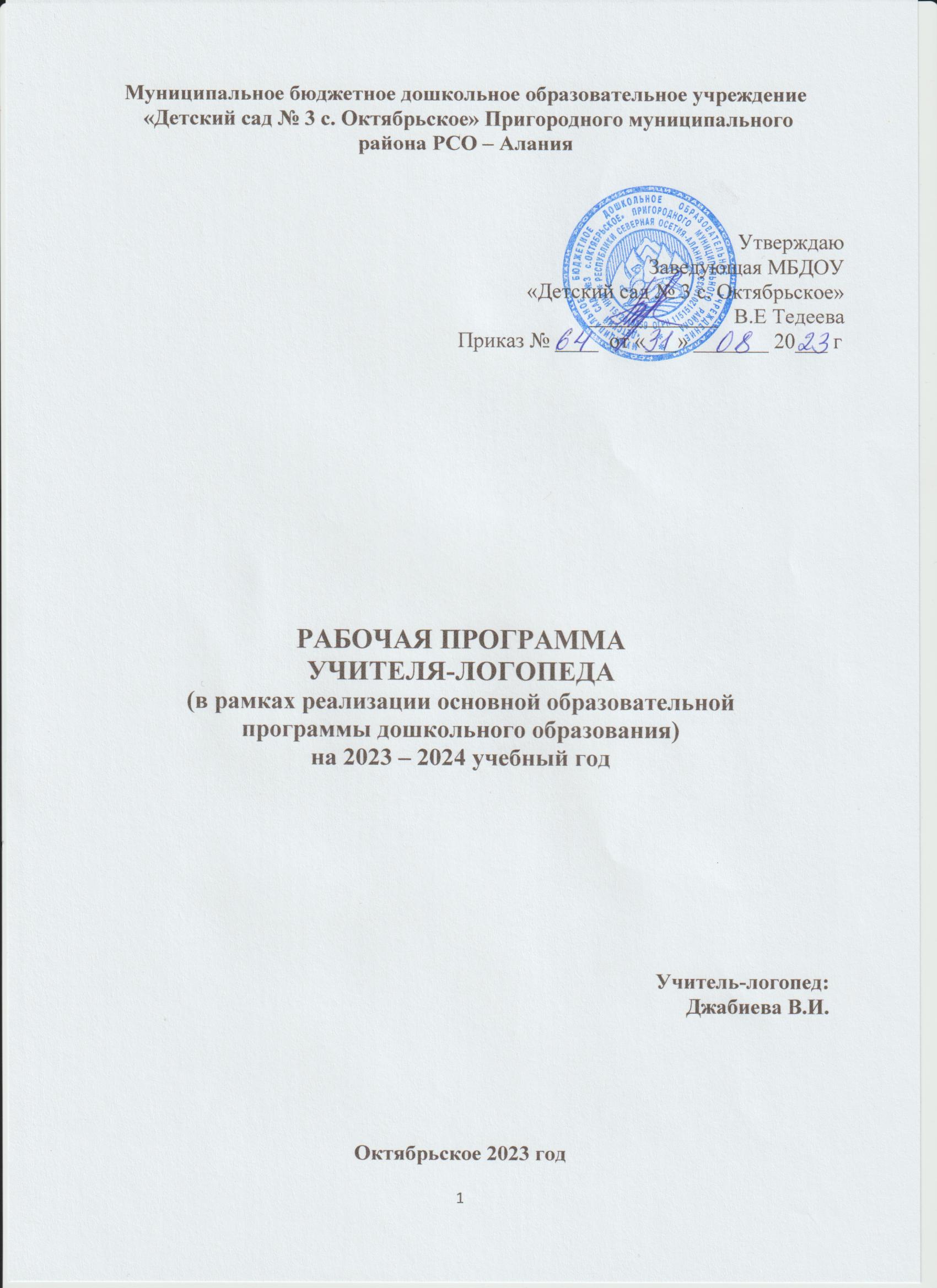 1. ЦЕЛЕВОЙ РАЗДЕЛ1.1. ПОЯСНИТЕЛЬНАЯ ЗАПИСКА1.1.1. Цели и задачи реализации ПрограммыДанная рабочая программа (далее – Программа) разработана для организации логопедической деятельности с детьми, имеющими нарушения речи. Программа является составным компонентом основной образовательной программы ДОО.Программа разработана в соответствии:- с Федеральным законом от 29.12.2012 г.№ 273-ФЗ «Об образовании в Российской Федерации»;- с ФГОС дошкольного образования (утв. приказом Министерства образования и науки Российской Федерации от 17 октября 2013 г. № 1155);- с Порядком организации и осуществления образовательной деятельности по основным общеобразовательным программам - образовательным программам дошкольного образования (утв. приказом Министерства просвещения РФ от 31.07.2020 г. № 373);- с Федеральной образовательной программой дошкольного образования (утв. приказом Министерства просвещения РФ от 25.11.2022 г. № 1028);- c основной образовательной программой дошкольного образования (утв.  инновационную программу дошкольного образования «От рождения до школы» под редакцией Н.Е. Вераксы, Т.С. Комаровой, Э.М. Дорофеевой );- с нормативно-правовыми актами, регулирующими деятельность учителя-логопеда образовательной организации.Цель Программы- обеспечение оптимальных педагогических условий, способствующих преодолению речевых нарушений воспитанников и осуществления своевременного и полноценного личностного развития, обеспечения эмоционального благополучия посредством интеграции содержания образования и организации взаимодействия субъектов образовательного процесса.Задачи Программы:1. Устранение дефектов звукопроизношения (воспитание артикуляционных навыков, звукопроизношения, слоговой структуры) и развитие фонематического слуха (способность осуществлять операции различения и узнавания фонем, составляющих звуковую оболочку слова).2. Развитие навыков звукового анализа (специальные умственные действия по дифференциации фонем и установлению звуковой структуры слова).3. Уточнение, расширение и обогащение лексического запаса старших дошкольников с речевыми нарушениями.4. Формирование грамматического строя речи.5. Развитие связной речи обучающихся.6. Развитие коммуникативных навыков, успешности в общении.7. Взаимодействие с сотрудниками ДОУ и специалистами субъектов внешней среды.8. Взаимодействие с родителями (законными представителями) обучающихся.Решение обозначенных задач возможно только при целенаправленном влиянии учителя-логопеда и других педагогических работников на развитие ребенка с первых дней его пребывания в дошкольной образовательной организацией во взаимодействии с родителями (законными представителями).1.1.2. Принципы и подходы к реализации ПрограммыПрограмма построена на следующих принципах ДО, установленных ФГОС ДО:1) полноценное проживание ребёнком всех этапов детства (младенческого, раннего и дошкольного возрастов), обогащение (амплификация) детского развития;2) построение образовательной деятельности на основе индивидуальных особенностей каждого ребёнка, при котором сам ребёнок становится активным в выборе содержания своего образования, становится субъектом образования;3) содействие и сотрудничество детей и родителей (законных представителей), совершеннолетних членов семьи, принимающих участие в воспитании детей младенческого, раннего и дошкольного возрастов, а также педагогических работников (далее вместе - взрослые);4) признание ребёнка полноценным участником (субъектом) образовательных отношений;5) поддержка инициативы детей в различных видах деятельности;6) сотрудничество ДОУ с семьей;7) приобщение детей к социокультурным нормам, традициям семьи, общества и государства;8) формирование познавательных интересов и познавательных действий ребёнка в различных видах деятельности;9) возрастная адекватность дошкольного образования (соответствие условий, требований, методов возрасту и особенностям развития);10) учёт этнокультурной ситуации развития детей.Программа построена на следующих принципах дошкольного образования:- принцип опережающего подхода, диктующий необходимость раннего выявления детей с функциональными и органическими отклонениями в развитии, с одной стороны, и разработку адекватного логопедического воздействия-с другой;- принцип развивающего подхода (основывается на идее Л.С. Выготского «зона ближайшего развития»), заключающийся в том, что обучение должно вести за собой развитие ребёнка;- принцип полифункционального подхода, предусматривающий одновременное решение нескольких коррекционных задач в структуре одного занятия;- принцип сознательности и активности детей, означающий, что педагог должен предусматривать в своей работе приёмы активизации познавательных способностей детей. Перед ребёнком необходимо ставить познавательные задачи, в решении которых он опирается на собственный опыт. Этот принцип способствует более интенсивному психическому развитию дошкольников и предусматривает понимание ребёнком материала и успешное применение его в практической деятельности в дальнейшем;- принцип доступности и индивидуализации, предусматривающий учёт возрастных, физиологических особенностей и характера патологического процесса. Действие этого принципа строится на преемственности двигательных, речевых заданий;- принцип постепенного повышения требований, предполагающий постепенный переход от более простых к более сложным заданиям по мере овладения и закрепления формирующихся навыков;- принцип наглядности, обеспечивающий тесную взаимосвязь и широкое взаимодействие всех анализаторных систем организма с целью обогащения слуховых зрительных и двигательных образов детей.1.1.3. Значимые для разработки и реализации Программы характеристикиПри разработке Программы учитывались следующие значимые характеристики: географическое месторасположение; социокультурная среда; характеристика нарушений речевого развития обучающихся.Географическое месторасположениеРеспублика Северная Осетия-Алания — субъект Российской Федерации, входит в состав Южного федерального округа.Дата образования – 7 июля 1924 года.Площадь — 8,0 тыс. кв. км.Население — около 700,6 тыс. чел 
Плотность населения – 87,6 чел. на 1 кв. км.Столица — город Владикавказ.Географическое положение.
Республика Северная Осетия-Алания расположена на северном склоне Большого Кавказского хребта и на прилегающих к нему наклонных равнинах и части Среднего Притеречья (Моздокский район).Рельеф.
Рельеф Северной Осетии чрезвычайно разнообразен: равнины и высокие горы, обширные предгорья и многочисленные котловины.       Высокогорье, с юга на север, под значительным уклоном пересекают живописные, в прошлом густонаселенные, ущелья: Дарьяльское. Даргавское, Кобанское, Куртатинское, Алагирское, Касарское, Цейское, Дигорское и другие. По ним и их боковым ветвям пролегают русла многочисленных горных рек ледниково-снежного происхождения, которые, соединяясь на выходе из гор, образуют полноводные реки: Терек, Урух, Ардон, Гизельдон и другие. Все реки Северной Осетии относятся к бассейну Терека.Границы :
на юге — с Грузией;
на западе и северо-западе — с Кабардино-Балкарской Республикой;
на севере — со Ставропольским краем;
на северо-востоке — с Чеченской Республикой Ичкерия;
на востоке — с Республикой Ингушетия.Климат.
По-своему географическому положению республика лежит в зоне развития субтропического климата, но она отделена от южных областей мощными горными хребтами и значительно открыта к северу. Поэтому климат умеренно-континентальный, на равнине — засушливый. Зима непродолжительная и мягкая, лето жаркое. Температура обычно колеблется: летом — от +19 до +29 градусов, зимой – 7 до +2 градуса. Безморозный период составляет до 190 суток.В районе Мамисонского ущелья в верховьях Цейского и Дигорского ущелий, в Закинской котловине количество дней со снегом доходит от 105 до 140-150, максимальная высота снежного покрова колеблется от 50-60 до 120-140 см.Растительный мир разнообразен: от степной растительности до субальпийских и альпийских лугов. Лесами покрыто 22% всей площади республики; преобладают широколиственные леса с господством бука (61% покрытой лесом площади); растут также граб, липа, ольха, ясень, клен, дуб, много дикоплодовых деревьев и кустарников, а в межгорных котловинах – сосновые и березовые леса.Достопримечательности.
Северная Осетия — изумительный по красоте ландшафтов край, который так и хочется не кривя душой отнести к одной большой достопримечательности, которая называется Республика Северная Осетия-Алания. Тем не менее, даже среди такой красоты можно выделить наиболее впечатляющие.ЦЕЙСКОЕ УЩЕЛЬЕ
Особый интерес вызывает жемчужина Кавказа — Цейское ущелье. Тут все неповторимо и прекрасно: реликтовый сосновый лес, звонкие и стремительные потоки, пенистые водопады, могучие снежные вершины, ослепительные ледники и яркие альпийские цветы.Отсюда можно подняться на великолепный Сказский ледник. Здесь отличная трасса для горнолыжников. Среднегодовое количество солнечных часов в Цее значительно больше, чем даже в прославленном швейцарском Давосе.По преданию, в Цейском ущелье одною из трех слез Бога был сотворен древний осетинский храм Реком (из двух других слез сотворены известные храмы Мкалгабырта и Таранджелос). Точная дата постройки святилища неизвестна. Реком — это деревянный храм необычной формы, построенный без единого гвоздя. Реком не раз горел, но впоследствии всегда восстанавливался.ДИГОРСКОЕ  УЩЕЛЬЕ
Неизгладимое впечатление своей первозданной красотой производит и Дигорское ущелье с его многочисленными памятниками старины. Туристов влечет поляна Фатанта, омываемая бурными водами Уруха и заставленная валунами наподобие японского сада камней. Всеобщее внимание туристов привлекает и главная достопримечательность ущелья — Караугомский ледник второй по величине на Северном Кавказе.КУРОРТ КАРМАДОН.
Находится в 36 км от г. Владикавказа. Расположен на высоте 1400-1500 м над уровнем моря, в Геналдонском ущелье, в зоне субальпийских лугов, покрытых травой и цветами. Минеральная вода, используемая на курорте для ванн и питьевого лечения, а также для розлива, была выведена на поверхность буровыми скважинами глубиной 350-1440 м.КУРОРТ  ТАМИСК.
Находится в 50 км от г. Владикавказа. Курорт расположен на высоте 720-750 м над уровнем моря, в живописном ущелье, среди гор, покрытых лиственным лесом.КУРОРТ  УРСДОН.
Находится в 65 км от г. Владикавказа и в 3 км от с. Кора-Урсдон. Расположен в живописной лесной местности на высоте 700 м над уровнем.С Октя́брьское (осет. Октябрыхъæу) —  находится в Республике Северная Осетия — Алания. Административный центр Пригородного района.Образует муниципальное образование «Октябрьское сельское поселение»Селение расположено по обоим берегам реки Камбилеевка, в 3 км к востоку от города Владикавказ. На западе фактически слился с одним из микрорайонов города Владикавказ — посёлок Карца, а на севере с сёлами Ир и Камбилеевскоережим дня всех возрастных групп наполняется активной двигательной, игровой деятельностью, включены бодрящая гимнастика после сна, упражнения для расслабления, дыхательная гимнастика, гимнастика для глаз;в холодное время года (при благоприятных погодных условиях) удлиняется пребывание детей на прогулке; - в теплое время – жизнедеятельность детей организуется на открытом воздухе.Характеристика социокультурной среды     Характеристика нарушений речевого развития обучающихсяСтруктура нарушения речи у дошкольников не однородна. На логопедические занятия зачисляются дети со следующими логопедическими заключениями:-фонетическое недоразвитие речи;-фонетико-фонематическое недоразвитие речи;-общее недоразвитие речи.При выявлении у воспитанника сложной речевой патологии (ОНР, заикание) логопед рекомендует родителям посещение ПМПК, психоневролога и с последующим выполнением рекомендаций специалистов.В случае отказа от выполнения рекомендаций родителями ребёнка со сложной речевой патологией учитель-логопед не несёт ответственности за устранение дефекта.Характеристика детейс фонетическим недоразвитием речи(ФН)Фонетическое недоразвитие речи – это нарушение в её звуковом (фонемном) оформлении при нормальном функционировании всех остальных операций высказывания.Нарушение звукового оформления речи обусловлено неправильно сформировавшимися артикуляторными позициями. Чаще всего неправильный звук по своему акустическому эффекту близок к правильному. Причиной искаженного произношения звуков обычно является недостаточная сформированность   или  нарушения артикуляционной моторики.Существуют следующие нарушения звуков:- искаженное произношение звука;- отсутствие звука в речи;- замена одного звука другим, близким по своему артикуляционному укладу.Характеристика детейС фонетико-фонематическим недоразвитием речи(ФФН)Фонетико-фонематическое недоразвитие речи – это нарушение процесса формирования произносительной системы родного языка у детей с различными речевыми расстройствами в следствие дефектов восприятия и произношения фонем.Определяющим признаком фонематического недоразвития является пониженная способность к анализу и синтезу речевых звуков, обеспечивающих восприятие фонемного состава языка. В речи ребёнка с фонетико-фонематическим недоразвитием отмечаются трудности процесса формирования звуков, отличающихся тонкими артикуляционными или акустическими признаками.Несформированность произношения звуков крайне вариативна и может быть выражена в речи ребёнка различным образом:- заменой звуков на более простые по артикуляции;- трудностями различения звуков;- особенностями употребления правильно произносимых звуков в речевом контексте.Ведущим дефектом при ФФНР является несформированность процессов восприятия звуков речи, что влечёт за собой затруднения детей при практическом осознании основных элементов языка и речи. Кроме всех перечисленных особенностей произношения и различения звуков, при фонематическом недоразвитии у детей нередко нарушаются просодические компоненты речи: темп, тембр, мелодика.Проявления речевого недоразвития у данной категории детей выражены в большинстве случаев не резко. Отмечается бедность словаря и незначительная задержка в формировании грамматического строя речи. При углубленном обследовании речи детей могут быть отмечены отдельные ошибки в падежных окончаниях, в употреблении сложных предлогов, в согласовании прилагательных и порядковых числительных с существительными т.д.Характеристика детейс общим недоразвитием речи (ОНР) (по Р.Е. Левиной)Общее недоразвитие речи у детей с нормальным слухом и первично сохранным интеллектом – речевая аномалия, при которой страдает формирование всех компонентов речевой системы: звукопроизношения, навыков звукового анализа, словаря, грамматического строя, связной речи. Основной контингент старших дошкольников имеет третий уровень речевого развития.Первый уровень речевого развития характеризуется полным или почти полным отсутствием словесных средств общения в возрасте, когда у нормально развивающихся детей речь в основном сформирована. Дети 5-6 лет, а иногда и старше имеют скудный активный словарь, состоящий из звукоподражаний и звуковых комплексов. Эти звуковые комплексы, сопровождаемые жестами, образованы самими детьми и непонятны для окружающих. Так, вместо машина поехала ребенок говорит «биби», вместо пол и потолок - «ли», сопровождая речь указательным жестом, вместо дедушка-«де» и т.д.По своему звучанию лепетная речь состоит как из сходных со словами элементов (петух– «уту», киска–«тита»), так и из совершенно непохожих на правильное слово звуковых сочетаний (воробей–«ки»).Одновременно с лепетными словами и жестами на этом уровне развития речи дети могут пользоваться и отдельными общеупотребительными словами, однако, как правило, эти слова еще недостаточно сформированы по структуре и звуковому составу, а также употребляются в неточных значениях. Дифференцированное обозначение предметов и действий почти отсутствует.Объединение предметов под тем или иным названием определяется сходством отдельных частных признаков. Так, например, слово лапа может означать живые и неживые предметы, которые могут передвигаться–лапы у животных и птиц, ноги у человека, колеса у машины, паровоза т.д.Ориентируясь на внешнее сходство, дети часто один и тот же предмет в разной ситуации называют разными словами; например, паук на разных картинках назывался то жук («сюк»), то таракан («тлякан»), то пчела («теля»), то оса («атя»).Названия действий очень часто заменяются названиями предметов: открывать–«древ» (дверь); играть в мяч – просто «мяч», а названия предметов в свою очередь могут заменяться названиями действий (кровать– «пать», самолет–«летай»).Фразой на этой стадии речевого развития дети почти не владеют. Лишь у некоторых из них, более развитых в речевом отношении, наблюдаются попытки высказать свои мысли целыми лепетными предложениями, например: «Тетя во бак» (Тетя, вот бак); «Папа туту» (Папа уехал).Стремясь рассказать о каком-либо событии, дети оказываются способными назвать только отдельные слова или одно-два искаженных предложения.  Например: «Маля Митя гиби. Идот. Сем.» Это должно означать, что маленький Миша ходил за грибами в лес, принес грибы домой и дома их ел.Небольшой запас слов, имеющийся у детей, отражает главным образом непосредственно воспринимаемые через органы чувств предметы и явления. Словесное выражение более отвлеченных отношений действительности на этой ступени речевого развития детям почти недоступно.При глубоком недоразвитии речи еще почти невозможно отметить сколько-нибудь стойкого пользования морфологическими элементами для выражения грамматических значений. Здесь преобладают «корневые» слова, лишенные флексий. Чаще всего это неизменяемые звуковые комплексы, и лишь у некоторых детей, находящихся на этом уровне речевого развития, можно встретить попытки выделить названия предметов, действий, качеств. Так, слово «акой» (открой) может употребляться применительно ко всем оттенкам значения – открыл, откроет, открывает, надо открыть и т.д.Пассивный словарь детей, находящихся на первом уровне речевого развития, значительно шире активного. Это создает впечатление, что дети все понимают, но сами сказать ничего не могут. Дети часто понимают обращенную к ним речь только на основании подсказывающей ситуации, многих слов они не понимают вовсе (ветка, двор, конура, паук, грива и др.). Почти полностью отсутствует понимание значений грамматических изменений слова, не различают форм единственного и множественного числа существительного, прошедшего времени глагола, прилагательного, форм мужского и женского рода. Так, дети одинаково реагируют на словесную просьбу «Дай карандаш» и «Дай карандаши», не понимают предлогов, не соотносят с различными ситуациями формы числа глаголов и прилагательных (бежит– бегут, сидит –сидят, пьет – пьют и т.д.), не различают слов большая – большие, красный – красная – красное, разбил–разбила и т.п.Существенную роль на этом уровне понимания речи играет лишь лексическое значение, а грамматические формы в расчет не принимаются. Наряду с этим можно наблюдать смешение значений слов, имеющих сходное звучание (рамка–марка, деревня–деревья).Переходя к характеристике звуковой стороны речи, следует отметить, что бедность и своеобразие словарного запаса не всегда позволяют точно определить на этом уровне состояние произношения отдельных звуков речи; обнаруживаются такие черты, как непостоянный характер звукового оформления одних и тех же слов (карандаш–«адас», дверь–«теф», «вефь», «веть»); произношение отдельных звуков часто лишено постоянной артикуляции, вследствие чего точное звучание слов передать невозможно.Для детей с глубокими степенями недоразвития речи весьма характерна также ограниченная способность воспроизводить слоговые элементы слова. В самостоятельной речи детей преобладают односложные и двусложные образования, а в отраженной речи явно заметна тенденция сократить повторяемое слово до одного-двух слогов (кубики–«ку», карандаш–«дас»).На этом уровне недоразвития речи способность к восприятию и воспроизведению слоговой структуры слова еще не сформировалась вовсе. Лишь у отдельных детей, находящихся на верхней границе данного уровня, можно отметить появление единичных четырехсложных слов с достаточно постоянным составом звуков. Обычно это слова, часто употребляемые в обиходе. Они составляют своего рода образец, по которому в дальнейшем перестраивается вся речь.На уровне лепетной речи звуковой анализ слова совершенно недоступен ребенку. Сама по себе задача выделения отдельных звуков оказывается для него непонятной. Привлечь сознание детей к звуковой стороне речи удается только после длительной подготовительной работы; попытки обучения грамоте на данном уровне без соответствующей речевой подготовки обычно не дают никаких результатов.Основные положения к характеристике первого уровня развития речи:1. Активный словарь в зачаточном состоянии. Он состоит из звукоподражаний, лепетных слов и лишь небольшого количества общеупотребительных слов. Значения слов неустойчивы и недифференцированны.2. Пассивный словарь шире активного, однако, понимание речи вне ситуации весьма ограниченно. Фразовая речь почти полностью отсутствует.3. Способность воспроизводить звуковую и слоговую структуру слова еще не сформирована.Второй уровень речевого развития характеризуется:Активный словарный запас расширяется за счет обиходной предметной и глагольной лексики. Возможно использование местоимений, союзов и иногда простых предлогов. В самостоятельных высказываниях ребенка уже есть простые нераспространенные предложения. При этом отмечаются грубые ошибки в употреблении грамматических конструкций, отсутствует согласование прилагательных с существительными, отмечается смешение падежных форм и т.д. Понимание обращенной речи значительно развивается, хотя пассивный словарный запас ограничен, не сформирован предметный и глагольный словарь, связанный с трудовыми действиями взрослых, растительным и животным миром. Отмечается незнание не только оттенков цветов, но и основных цветов. Типичны грубые нарушения слоговой структуры и звуконаполняемости слов. У детей выявляется недостаточность фонетической стороны речи (большое количество несформированных звуков).Третий уровень речевого развития характеризуется появлением развёрнутой обиходной речи без грубых лексико-грамматических и фонетических отклонений. На этом фоне наблюдается неточное знание и употребление многих слов и недостаточно полная сформированность ряда грамматических форм и категорий языка. В активном словаре преобладают существительные и глаголы,  недостаточно слов, обозначающих качества, признаки, действия, состояния предметов ,страдает словообразование, затруднён подбор однокоренных слов. Для грамматического строя характерны ошибки в употреблении предлогов: в, на, под, к, из-под, из-за, между и т.д., в согласовании различных частей речи, построении предложений. Звукопроизношение детей не соответствует возрастной норме: они не различают на слух и в произношении близкие звуки, искажают слоговую структуру и звуконаполняемость слов. Связное речевое высказывание детей отличается отсутствием чёткости, последовательности изложения, в нём отражается внешняя сторона явлений и не учитываются их существенные признаки, причинно-следственные отношения.Четвертый уровень речевого развития (по Т.Б. Филичевой). Дети, отнесенные к четвертому уровню речевого развития, не имеют грубых нарушений звукопроизношения, но у них наблюдается недостаточно четкая дифференциация звуков. Нарушения звукослоговой структуры слов проявляются у детей в различных вариантах искажения звуконаполняемости, поскольку детям трудно удерживать в памяти грамматический образ слова. Среди нарушений фонетико-фонематического характера наряду с неполной сформированностью звукослоговой структуры слова у детей отмечаются недостаточная внятность, выразительность речи, нечеткая дикция, создающие впечатление общей смазанной речи, смешение звуков, что свидетельствует о низком уровне сформированности дифференцированного восприятия фонем и является важным показателем незавершенного процесса фонемообразования. Дети этого уровня речевого развития имеют отдельные нарушения смысловой стороны языка. Несмотря на разнообразный предметный словарь, в нем отсутствуют слова, обозначающие некоторых животных, профессий и т.д. В тоже время для детей этого уровня речевого развития характерны достаточная сформированность лексических средств языка и умения устанавливать системные связи и отношения, существующие внутри лексических групп. Они довольно легко справляются с подбором общеупотребительных антонимов, отражающих размер предмета.Дети с ОНР отличаются от своих нормально развивающихся сверстников особенностями психических процессов. Учитывая положение о тесной связи развития мышления и речи (Л.С.Выготский), можно сказать, что интеллектуальное развитие ребенка в известной мере зависит от состояния его речи. Системный речевой дефект часто приводит к возникновению вторичных отклонений в умственном развитии, к своеобразному формированию психики. Для них характерны неустойчивость внимания, снижение вербальной памяти и продуктивности запоминания, отставание в развитии словесно-логического   мышления. Они отличаются быстрой утомляемостью, отвлекаемостью, повышенной истощаемостью, что ведёт к появлению различного рода ошибок. Многие дети с ОНР имеют нарушения моторики артикуляционного аппарата: изменение мышечного тонуса в речевой мускулатуре, затруднения в тонких артикуляционных дифференцировках, ограниченная возможность произвольных движений. С расстройствами речи тесно связано нарушение мелкой моторики рук: недостаточная координация пальцев, замедленность и неловкость движений,     застревание на одной позе.Указанные отклонения в развитии детей, страдающих речевыми аномалиями, спонтанно не преодолеваются. Они требуют специально организованной работы по их коррекции.1.2. ПЛАНИРУЕМЫЕ РЕЗУЛЬТАТЫ РЕАЛИЗАЦИИ ПРОГРАММЫФОП ДОУ определяет целевые ориентиры–социальные и психологические характеристики личности ребёнка на этапе завершения дошкольного образования, среди которых речь занимает одно их центральных мест как самостоятельно формируемая функция, а именно: к завершению дошкольного образования ребенок хорошо понимает устную речь и может выражать свои мысли и желания.Также речь включается в качестве важного компонента, в качестве средства общения, познания, творчества в следующие целевые ориентиры:- активно взаимодействует со сверстниками и взрослыми, участвует в совместных играх; способен договариваться, учитывать интересы и чувства других, сопереживать неудачам и радоваться успехам других, стараться разрешать конфликты;- может фантазировать вслух, играть звуками и словами;- проявляет любознательность, задаёт вопросы, касающиеся близких и далёких предметов и явлений, интересуется причинно-следственными связями (как? почему? зачем?), пытается самостоятельно придумывать объяснения явлениям природы и поступкам людей;- обладает начальными знаниями о себе, о предметном, природном, социальном и культурном мире, в котором он живёт.По сути, ни один из целевых ориентиров дошкольного образования не может быть достигнут без освоения речевой культуры. Для достижения целевых ориентиров необходима систематическая профилактика и коррекция речевых нарушений у детей. Модернизация образования предусматривает комплексное, всестороннее обновление всех звеньев образовательной системы в соответствии с требованиями к обучению. Эти изменения касаются вопросов организации образовательной деятельности, технологий и содержания. Одной из ведущих линий модернизации образования является достижение нового современного качества дошкольного образования. Это вызывает необходимость разработки современных коррекционно-образовательных технологий коррекционно-развивающей работы учителя-логопеда.В связи с вышесказанным Программа учителя-логопеда предусматривает создание специальных условий обучения и воспитания, позволяющих учитывать особые образовательные потребности детей с нарушениями речи посредством индивидуализации и дифференциации образовательного процесса.Ребенок 6-7лет, выпущенный из логопедического пункта ДОО, должен обладать следующими знаниями, умениями и навыками в образовательной области «Речевое развитие»:Нормализация фонетической стороны речи:- правильно артикулирует все звуки русского языка в различных фонетических позициях и формах речи;- дифференцирует все звуки;Развитие свободного общения со взрослыми и детьми:- способен участвовать в коллективной беседе (самостоятельно формулировать и задавать вопросы, аргументировано отвечать на вопросы);- свободно пользуется речью для установления контакта, поддержания и завершения разговора.Развитие компонентов ЛГСР (лексической стороны, грамматического строя речи, связной речи – диалогической и монологической форм) в различных формах и видах детской деятельности:- использует слова разных частей речи в точном соответствии с их значением, активно пользуется эмоционально-оценочной лексикой и выразительными средствами языка;- использует разнообразные способы словообразования, сложные предложения разных видов, разные языковые средства для соединения частей предложения;- самостоятельно пересказывает и драматизирует небольшие литературные произведения, составляет по плану и образцу описательные и сюжетные рассказы;- называет в последовательности слова в предложении, звуки и слоги в словах, различает понятия «звук», «слог», «слово», «предложение».Формирование звуковой аналитико-синтетической активности:- воспринимает слово и предложение как самостоятельные единицы речи, правильно использует в своей речи;- способен делить предложения на слова и составлять из слов (2-4);- способен членить слова на слоги (2-4) и составлять из слогов;- способен проводить звуковой анализ слов;- понимает смыслоразличительную роль фонем.Планируемые результаты логопедической работы:В результате логопедической работы ребенок научится:- правильно артикулировать все звуки речи в различных позициях;- чётко дифференцировать все изученные звуки;- называть последовательность слов в предложении, слогов и звуков в словах;- находить в предложении слова с заданным звуком, определять место звука в слове;- различать понятия «звук», «твёрдый звук», «мягкий звук», «глухой звук», «звонкий звук», «слог», «предложение» на практическом уровне;- называть последовательность слов в предложении, слогов и звуков в словах;- производить элементарный звуковой анализ и синтез;Владеть интонационными средствами выразительности речи в пересказе, чтении стихов.2. СОДЕРЖАТЕЛЬНЫЙ РАЗДЕЛ2.1. МОДЕЛЬ ОРГАНИЗАЦИИ КОРРЕКЦИОННО-ОБРАЗОВАТЕЛЬНОГО ПРОЦЕССАДеление задач по этапам достаточно условно. Так, задача организационно-подготовительного этапа – определение индивидуальных маршрутов коррекции речевого нарушения реализуется на протяжении всего учебного процесса, вносятся коррективы с учётом наличия либо отсутствия динамики коррекции.Пополнение фонда логопедического кабинета учебно-методическими пособиями, наглядным дидактическим материалом осуществляется в течение всего учебного года.2.2. СОДЕРЖАНИЕ ЛОГОПЕДИЧЕСКОЙ РАБОТЫДеятельность учителя-логопеда реализуется по следующим направлениям:Направление 1. Диагностическая работа.Направление 2. Коррекционно-развивающая работа.Направление 3. Консультативная и информационно-просветительская деятельность с родителями и педагогами.Направление 4. Научно-методическая и аналитическая работа.Направление 1. Диагностическая работаЭкспресс-обследование воспитанников ДОУ на начало и конец учебного года. Проведение в течение года диагностики речевого развития воспитанников по мере возникновения потребности или по запросу участников образовательного процесса (воспитатели, родители, и т.д.).Выявление динамики речевого развития детей, посещающих логопедические занятия. Формулировка логопедического заключения для зачисленных вновь на логопедические занятия.Составление отчета о логопедической работе и речевом развитии дошкольников, занимающихся на логопедических занятиях, фиксирование его в индивидуальных речевых картах.Педагогическая диагностика учителя-логопеда направлена на определение уровня речевого развития воспитанников.Определение состояния речевого развития детей, зачисленных на логопедические занятия, проводится учителем-логопедом с1 по 15сентября и с16 по31 мая.В ходе обследования изучаются следующие составляющие речевую систему компоненты:- фонематическое восприятие;- артикуляционная моторика;- звукопроизношение;- сформированность звуко-слоговой структуры;- навыки языкового анализа и синтеза;- грамматический строй речи;- навыки словообразования;- понимание логико-грамматических конструкций;- связная речь.Диагностический инструментарийДля качественного анализа особенностей развития речи и коммуникативной деятельности детей, зачисленных на логопедические занятия, заполняются речевые карты воспитанников.Для определения логопедического заключения используются: сбор анамнестических данных; беседы с родителями; наблюдение за детьми во время занятий, в режимных моментах, в игре и т.д.; беседа с детьми; беседа с воспитателями.Результаты экспресс-обследования речевого развития воспитанников ДОУ заносятся в диагностические протоколы.Направление 2. Коррекционно-развивающая работаУчитель-логопед является координатором коррекционно-речевой работы в ДОУ, организует интегративную деятельность всех участников коррекционно-образовательного процесса, главными субъектами которого являются ребенок с особыми образовательными потребностями, педагогический коллектив, родители ребенка-логопата.Коррекционно-развивающее направление работы логопеда в рамках функционирования логопедического кабинета включает:- занятия учителя-логопеда с воспитанниками по совершенствованию разных сторон речи;- совместную деятельность с педагогом-психологом по стимулированию психологической базы речи;- совместную деятельность с воспитателями;- совместную деятельность учителя-логопеда и музыкального руководителя по развитию темпо-ритмической организации речи;- совместную деятельность учителя-логопеда и инструктора по физической культуре по развитию общей моторики детей.Коррекционная работа логопеда с детьми направлена на преодоление речевых и психофизических нарушений путём проведения индивидуальных, подгрупповых, фронтальных логопедических занятий.Индивидуальная коррекционная работа включает те направления, которые соответствуют структуре речевого нарушения конкретного ребенка (фонетическое, фонетико-фонематическое недоразвитие речи, общее недоразвитие речи).Коррекция звукопроизношенияПри фонетическом недоразвитии речи, фонетико-фонематическом недоразвитии речи и общем недоразвитии речи коррекция звукопроизношения включает в себя следующие этапы:Подготовительный этапВыработка четких координированных движений органов артикуляционного аппарата, подготовка органов артикуляции к постановке тех или иных звуков. На данном этапе используются подготовительные артикуляционные упражнения.Развитие речевого дыхания и сильной длительной воздушной струи. Используются пособия: наборы бабочек, снежинок, султанчиков, вертушек, мыльные пузыри и др.На данном этапе используется альбом с иллюстрациями артикуляционной гимнастики:- для всех звуков: «Забор», «Окно», «Мост»;- для свистящих: «Лопата», «Холодный воздух», «Фокус»;- для шипящих: «Трубочка», «Вкусное варенье», «Чашечка», «Грибок», «Тёплый воздух»;- для Р, Р': «Маляр», «Индюк», «Лошадка», «Грибок», «Молоток», «Гармошка», «Дятел»;- для Л: «Лопата», «Накажем язык», «Пароход», «Пароход гудит»;- для развития речевого дыхания и сильной длительной воздушной струи: «Что спрятано?», «Вьюга», «Кораблик», «Шторм в стакане», «Листопад», «Пропеллер». Используется мультимедийное пособие- «Сказки веселого язычка» и др.Этап формированияПервичных произносительных умений и навыковПостановка нарушенных звуков, используя различные способы: имитационный, механический, смешанный.Постановка звуков происходит в такой последовательности, которая определена естественным (физиологическим) ходом формирования звукопроизношения у детей в норме:- свистящие С, 3, Ц, С', 3';- шипящий Ш;- соноры Л, Л';- шипящий Ж;- соноры Р, Р';- шипящие Ч, Щ.Изменения в последовательности постановки звуков зависят от индивидуальных особенностей детей.Работа по постановке звуков проводится только индивидуально: показ артикуляции перед зеркалом, показ профиля данного звука, показ положения языка кистью руки, наглядная демонстрация звука.Этап автоматизацииПоставленных звуков (подгрупповые занятия)Изолированного произношения:- в слогах;- в словах;- в словосочетаниях;- в предложениях;- в тексте.Дифференциация:- изолированных звуков;- в слогах;- в словах;- в словосочетаниях;- в предложениях;- в текстеНа данном этапе используются предметные картинки на звуки; тексты для автоматизациии дифференциации поставленных звуков. Дидактические игры и пособия: «Солнечные лучики», «Звуковые улитки», «Звуковые дорожки», «Кто больше?», «Логопедическое лото», «Играем со звуками», и т.д.Этап формирования коммуникативных умений и навыков(подгрупповые занятия)На данном этапе используются тексты, творческие упражнения, задания на составление рассказов, пересказы, заучивание стихотворений, выступления на утренниках, организация игр, сопровождающихся речью и т.д.Автоматизацию поставленных звуков в спонтанной речи.Подготовительный этап - 4-12занятий;Этап формирования первичных произносительных умений и навыков и автоматизации поставленных звуков– 20-50 занятий;Этап формирования коммуникативных умений и навыков– 4-6 занятий.Развитие фонематического слуха.Совершенствование слоговой структуры словаПри фонетико-фонематическом недоразвитии речи и общем недоразвитии речи одним из важных направлений работы является развитие фонематического слуха.В коррекционную работу кроме выше перечисленных включаются следующие этапы.Этап развития слухового восприятия, вниманияОсуществляется одновременно с подготовительным этапом.Проводятся упражнения, направленные на:- дифференциацию звуков, различающихся по тональности, высоте, длительности: «Угадай, чей голос», «Найди пару», «Улови шёпот», «Жмурки с голосом», «Отгадай, что звучит», «Где позвонили?»;- воспроизведение ритмического рисунка на слух: «Хлопни как я».На данном этапе используются: набор звучащих предметов (погремушки, бубен, свистулька, свисток); аудиозаписи звуков природы, голосов животных и т д.Этап развития фонематического слухаОсуществляется одновременно с подготовительным этапом и этапом формирования первичных произносительных умений и навыков.Включает:- упражнения на узнавание заданного звука среди других фонем и вычленение его из слова в различных позициях: «Хлопни, когда услышишь звук», «Определи место звука в слове»;- упражнения на дифференциацию звуков, близких по артикуляционным или акустическим свойствам: «Подними нужный символ», «Раз, два, три, за мною повтори»Этап формированияЗвукобуквенного и слогового анализа и синтеза словаОсуществляется на этапах формирования первичных произносительных и коммуникативных умений и навыков.Включает:- упражнения на последовательное вычленение и сочетание звуков в словах различной слоговой структуры: «Звуковое домино», «Весёлый рыболов», «Домики», «Кто за кем?», «Звуки поссорились», «Поймай звук», «Звук убежал»;- упражнения на последовательное вычленение и сочетание слогов в словах различной слоговой структуры: «Доскажи словечко», «Путаница», «Весёлый поезд», «Пуговицы», «Пирамидка»;- упражнения на обозначение гласных и согласных (твердых и мягких) звуков фишками соответствующих цветов: «Отбери картинки», «Звуковое лото», «Отгадай», «Скажи наоборот»;- упражнения на составление условно-графических схем: «Телеграфист», «Подбери картинку к схеме».Используются дидактические игры и пособия: сигнальные карточки, схемы слова для определения позиции звука в слове, звуковые модели, звуковая линейка, «Звуковые домики», «Логопедическое лото», «Каждому звуку свою комнату», «Путешествие в страну звуков», «Играем со звуками», карточки-задания на формирование фонематического анализа, звуковые схемы слов, кружочки для звукового анализа, звуковые пеналы и т.д.Развитие лексико-грамматической стороны речиПри общем недоразвитии речи помимо выше перечисленных включаются следующие направления работы:Пополнение словаря (осуществляется на этапах формирования первичных произносительных и коммуникативных умений и навыков):- номинативный словарь;- предикативный словарь;- словарь признаков;- числительные и местоимения;- навыки словообразования;- словоизменение; согласование.Совершенствование грамматического строя(осуществляется на этапах формирования первичных произносительных и коммуникативных умений и навыков):наборы предметных картинок по темам: «Овощи», «Фрукты», «Одежда», «Обувь», «Мебель», «Посуда», «Животные и их детеныши», «Птицы», «Насекомые», «Транспорт», «Семья», «Времена года», «Инструменты» и др; игры на развитие навыка словообразования; «Назови одним словом», «Какой лист, какая ветка, какое полено?», «Предлоги», «Паровозик», «Разноцветные листья», «Веселый повар», «Аквариум», «Один-много», «Противоположные по смыслу», «Объясни почему?», «Доскажи словечко», «Что за чем?», «Назови ласково», «Что где растет?», «Кому что нужно…», «Что забыл нарисовать художник», «Узнай что это?», «Парные картинки», «Слова-действия, от предложения к рассказу», «Сложные слова», «Слова-предметы» и др.Развитие связной речиСовершенствование связной речи (осуществляется на этапах формирования первичных произносительных и коммуникативных умений и навыков):- пересказ;- рассказ по серии сюжетных картин;- рассказ по сюжетной картине.Используются дидактические игры и пособия: схемы для составления рассказов, сюжетные картинки, серии сюжетных картинок, наборы предметных картинок и игрушек для составления сравнительных и описательных рассказов, наборы текстов для пересказа; набор «Кукольный театр», «Помоги составить рассказ» и др.Развитие психологической базы речиИспользуются дидактические игры и пособия: «Почини сапожки», пазлы, мозаики различной конфигурациии сложности; «Четвертый лишний», матрешка, счетные палочки, «Чудесный мешочек», «Что перепутал художник»; «Выложи картинку из палочек», «Собери картинку», «Какой бантик завяжем кошке?», «Гусеница», «Разноцветные домики», «Разноцветные лодочки», «Подбери по размеру», «Подбери по цвету», «Собери машинку из геометрических фигур», и др.Направление 3. Консультативная и информационно-просветительская работа с родителями (законными представителями) и педагогамиКонсультативная и информационно-просветительская работас родителями (законными представителями)Консультативная и информационно-просветительская работа учителя-логопеда ДОУ - это информирование родителей по проблемам обучения и воспитания детей, имеющих речевые нарушения. Основными задачами консультативной и информационно-просветительской работы учителя-логопеда с родителями являются:- формирование у родителей положительной мотивации к взаимодействию с учителем-логопедом, другими педагогами по вопросам речевого развития детей;- выработка у родителей адекватного отношения к особенностям речевой деятельности детей;- формирование (повышение) у родителей компетенции в вопросах речевого развития детей разных возрастных групп и речевых расстройств;- обучение родителей основным приёмам коррекционно-развивающей работы (артикуляторная гимнастика, некоторые виды логопедических игр, основные правила (алгоритмы) выполнения письменных заданий и т.д.);- ознакомление родителей с различными видами дидактических пособий и методической литературы по организации и проведению развивающих занятий в домашних условиях.В течение учебного года консультативная и информационно-просветительская работа учителя-логопеда включает:- участие в родительских пятиминутках, экспресс–выступления на родительских собраниях, рекомендация игр и упражнений для развития речевого дыхания, артикуляционной и мелкой моторики ребенка, а также для развития психических процессов;- проведение индивидуальных и групповых логопедических консультаций для родителей;- оказание помощи родителям в порядке выполнения домашних рекомендаций;- участие в проведении тематических встреч, лекций, вечеров, «Дня открытых дверей»;Календарный план работы с родителямиКонсультативная и информационно-просветительская работас педагогамиВзаимосвязь учителя-логопеда с воспитателямина занятиях по развитию речиРазвитие фонематического слуха и формирование фонематического восприятия на занятиях по развитию речи, а также в свободной деятельности (различные дидактические, подвижные игры для развития речи).Расширение и активизация словарного запаса детей. Рассказывание и чтение воспитателем художественной литературы, рассматривание детьми картин и беседы по вопросам. Заучивание программных стихотворений. Развитие монологической речи осуществляется при составлении рассказов – описаний, рассказов по картине и серии картин, пересказов знакомых сказок.Проведение повседневного наблюдения за состоянием речевой деятельности детей, осуществление контроля за правильным использованием поставленных или исправленных звуков, отработанных на занятиях грамматических форм по рекомендациям логопеда в тетрадях взаимодействия.Развитие познавательных интересов детей в ходе занятий, экскурсий, игр, а также в свободной деятельности.При организации образовательной деятельности прослеживаются приоритеты в работе учителя-логопеда и воспитателей:Взаимосвязь учителя-логопеда с музыкальным руководителемВыполнение упражнений для развития основных движений, мелких мышц руки, активизации внимания, воспитания чувства музыкального ритма, ориентировки в пространстве, развития «мышечного чувства», развитие слухового восприятия, двигательной памяти.Пляски под пение, хороводы, игры с пением, шумовые оркестры. Музыкально-дидактические игры, способствующие развитию фонематического слуха и внимания. Ритмические игры с заданиями на ориентировку в пространстве. Упражнения на различение музыкальных звуков по высоте. Распевки, вокализы на автоматизацию тех звуков, которые дети изучают на логопедических занятиях. Этюды на развитие выразительности мимики, жестов, игры-драматизации.Направление 4. Научно-методическая и аналитическая работаНаучно-методическая работа учителя-логопедаНаучно-методическая работа учителя-логопеда включает:- разработку методических рекомендаций для педагогов и родителей по оказанию логопедической помощи детям;- составление перспективного планирования;- участие в работе методических объединений учителей-логопедов;- обмен продуктивным профессиональным опытом (конференции, семинары, открытые показы и др.);- изучение и внедрение эффективных вариативных форм оказания коррекционной помощи;- изготовление и приобретение наглядного и дидактического материала по развитию и коррекции речи;- другое.Аналитическая работа учителя-логопедаАналитическая работа учителя-логопеда позволяет ему своевременно выявлять эффективность проводимой коррекционно-развивающей деятельности, осуществлять мониторинг динамики развития каждого ребёнка.Она включает:- проведение контрольных срезов, тестовых заданий (при необходимости);- анализ эффективности используемых средств, форм, методов коррекционной работы;- заключение ПМПК по вопросам выпуска детей;- анализ выполнения плана работы за учебный год, подготовка аналитического отчета.2.3. ПЛАНИРОВАНИЕ ЛОГОПЕДИЧЕСКОЙ РАБОТЫ ДЛЯ ДЕТЕЙ ДОШКОЛЬНОГО ВОЗРАСТА С НАРУШЕНИЯМИ РЕЧИ 1.    Фонетическая сторона речи.работа над звукопроизношением – уточнение произношения простых согласных звуков и гласных звуков, постановка, автоматизация вибрантов. Дифференциация сонорных звуков.Артикуляционная гимнастикаФормирование целенаправленной и сильной воздушной струи.Работа над силой голоса.2.    Лекскика.Уточнение и расширение словаря по тематическому плану.Уточнение названий геометрических форм.Уточнение названий цветов и оттенков.Расширение предикативного словаря.Расширение словаря признаков. Изучение антонимов.3. Грамматический строй речи.Образование глаголов – антонимов.Образование притяжательных прилагательных.Работа по пониманию и употреблению простых предлогов.Работа над согласованием существительных с прилагательными.Работа над правильным согласованием существительных с местоимениями.Работа над правильным согласованием существительных с глаголами.Работа над правильным согласованием существительных с числительными.Работа над образованием множественного числа существительных в именительном и родительном падежах.Образование относительных прилагательных.Образование единственного и множественного числа существительных в дательном и предложном падежах.Изучение слов-исключений при образовании множественного числа.Образование уменьшительно-ласкательной и увеличительной форм существительных.Образование уменьшительно-ласкательной формы прилагательных.Работа по пониманию и употреблению сложных предлогов.4.    Фонематическая сторона речи.дифференциация звуков по глухости-звонкостиразвитие слухового внимания на материале неречевых звуков.Выделение гласных звуков среди ряда гласных.Выделение согласных звуков среди ряда согласныхВыделение первого ударного гласного в слове.Выделение первого согласного в сильной позиции.Фонематический анализ двусложных и трехсложных конструкций.5. Связная речь.Составление рассказа – описания по наглядному образцу.Составление рассказа по сюжетной картинке.Составление рассказа на материале собственного опыта.Составление рассказов по простой и сложной сериям сюжетных картинок.Пересказ сказок и простых текстовЗаучивание стихотворений, скороговорок, загадок6.    Развитие ВПФ и моторики.развитие произвольного запоминанияувеличение объема слухоречевой памятиразвитие всех видов восприятияразвитие слухового вниманияразвитие мелкой и мимической моторикиразвитие кинестетическое восприятияразвитие пространственных представленийразвитие воображенияразвитие изобразительной и конструктивной деятельностиразвитие логического мышления2.3.1. Перспективное планирование логопедической работы для детей дошкольного возраста с нарушениями речиОбследование детей(1-15сентября)1. Обследование состояния речи и неречевых психологических функций.2. Заполнение речевых карт на каждого ребенка.3. Анкетирование родителей и анализ анкет.1-й период (сентябрь, октябрь, ноябрь)Звукопроизношение1. Уточнение произношения гласных звуков и наиболее легких согласных звуков.2. Подготовка артикуляционного аппарата к постановке звуков.3. Постановка и первоначальное закрепление неправильно произносимых и отсутствующих в произношении звуков (индивидуальная работа).Развитие навыков фонематического анализа1. Упражнять детей в выделении ударных гласных [а], [у], [о], [и] в начале, в середине и в конце слова (осень, мак, кино).2. Познакомить детей с согласными звуками [м], [н]; научить выделять их в начале, в конце слова.3. Дать представление о гласных и согласных звуках, их различиях.4. Упражнять детей в звуковом анализе обратных слогов: ам, ун.Развитие общих речевых навыков1. Выработать четкие координированные движения органов речевого аппарата.2. Научить детей короткому и бесшумному вдоху (не поднимая плечи), спокойному и плавному выдоху (не надувая щеки).3. Работать над формированием диафрагмального дыхания.4. Формировать мягкую атаку голоса. Вырабатывать у детей умение пользоваться тихим и громким голосом.Работа над слоговой структурой слова1. Работа над ритмом на невербальном материале.2. Упражнения на развитие динамического праксиса рук.3. Упражнения на развитие реципрокной координации рук.4. Формирование таких пространственно-временных представлений, как: начало, середина, конец; первый, последний.5. Работа над ритмом и ударением на материале гласных звуков.ЛексикаРасширение и уточнение словаря по темам:1. Детский сад.2. Человек. Части тела.3. Осень.4. Овощи. Фрукты.5. Ягоды.6. Грибы.7. Труд людей в природе.8. Орудия труда.9. Одежда. Обувь. Головные уборы.Развитие грамматического строя речи1. Преобразование существительных в именительном падеже единственного числа во множественное число.2. Согласование глаголов с существительными единственного и множественного числа (яблоко растет, яблоки растут).3. Образование существительных с уменьшительно-ласкательными суффиксами по лексическим темам.4. Согласование существительных с притяжательными местоимениями мой, моя.5. Согласование глаголов прошедшего времени единственного числа с существительными в роде (Катя пила. Дима пил).6. Отработка падежных окончаний имен существительных единственного числа (родительный и винительный падеж).7. Образовывание и использование в речи относительных прилагательных: шерстяной, шелковый, кожаный ит. д.8. Дать практическое представление о понятиях: слово, предложение; слова, обозначающие предмет и действия.9. Слова, отвечающие на вопросы кто? и что?Развитие связной речи.1. Составление простых распространенных предложений.2. Обучение детей умению задавать вопросы и отвечать на вопросы полным ответом.3. Обучение детей составлению описательных рассказов по темам: «Осень», «Овощи. Фрукты», «Одежда».4. Обучение детей пересказу небольших рассказов.5. Обучение составлению загадок-описаний.Развитие мелкой моторики.1. Обводка и штриховка по трафаретам.2. Составление фигур, узоров, букв из палочек и мозаики.3. Пальчиковая гимнастика, упражнения на координацию речи с движением.2-й период (декабрь, январь, февраль)Звукопроизношение1. Продолжить работу по постановке неправильно произносимых и отсутствующих в речи детей звуков (индивидуальная работа).2. Автоматизация и дифференциация поставленных звуков.Развитие навыков фонематического анализа1. Закрепить представление о гласных и согласных звуках, их различиях.2. Дать представление о звонкости-глухости согласных звуков.3. Познакомить детей со звуками[п], [б], [т], [д], [в], [ф], [г], [к], [х].4. Дифференциация изученных звонких и глухих согласных в изолированном положении, в слогах и словах.5. Выделение изучаемых звуков в начале, в середине, в конце слова.6. Упражнять детей в звуковом анализе обратных и прямых слогов: БА, ДО.Развитие общих речевых навыков1. Продолжить работу по развитию физиологического и речевого дыхания.2. Работать над эмоциональной отзывчивостью детей на увиденное и услышанное, активно развивать интонационную выразительность их речи.3. Развитие качеств голоса (силы, тембра).Работа над слоговой структурой слова1. Продолжить работу над ритмом и ударением на материале гласных звуков, на уровне слогов (ТА – ТА - ТА).2. Работа над односложными и двусложными словами без стечения согласных.ЛексикаРасширение и уточнение словаря по темам:1. Перелетные птицы.2. Зимующие птицы.3. Зима. Зимние забавы.4. Новый год. Праздник елки.5. Домашние животные.6. Домашние птицы.7. Дикие животные.8. Транспорт.9. День Защитника Отечества.10. Мужские профессии.Развитие грамматического строя1. Отработка падежных окончаний имен существительных единственного числа.2. Согласование существительных с прилагательными в роде, числе, падеже.3. Согласование числительных два и пять с существительными.4. Образование притяжательных прилагательных по теме: «Дикие и домашние животные», образование относительных прилагательных по темам 2-го периода обучения.5. Образование глаголов движения с приставками.6. Практическое употребление простых предлогов места (на, в, под, над) и движения (в, из, к, от, по).7. Образование существительных по теме: «Дикие и домашние животные и их детеныши».8. Учить образовывать (по образцу) однокоренные слова (зима–зимний-зимовать).9. Дать практическое представление о понятиях: Признак. Слова, обозначающие признаки предметов.Развитие связной речи1. Совершенствовать навык составления и распространения предложений по картинке, по демонстрации действия на заданную тему.2. Закрепить умение самостоятельно составлять описательные рассказы по схеме.3. Обучать составлению рассказа по серии картин.1-й период (март, апрель, май)Звукопроизношение1. Продолжить работу по постановке неправильно произносимых и отсутствующих в речи детей звуков (индивидуальная работа).2. Автоматизация и дифференциация поставленных звуков.Развитие навыков фонематического анализа1. Закрепить представление о гласных и согласных звуках; о звонкости-глухости согласных.2. Познакомить детей со звуками [c], [з], [ц], [ш], [ж], [ч], [щ]; научить выделять эти звуки в начале, в середине, в конце слова.3. Дифференциация на слух согласных с-з, ш-ж.4. Научить фонематическому анализу трех звуковых слов типа кот; составление схемы слова.Развитие общих речевых навыков1. Продолжить работу над речевым дыханием.2.Продолжить работу над темпом, ритмом, интонационной выразительностью речи.Работа над слоговой структурой слова1. Закрепление слоговой структуры двухсложных слов.2. Работа над слоговой структурой трехсложных слов.ЛексикаРасширение и уточнение словаря по темам:1. Мамин праздник.2. Женские профессии.3. Игрушки.4. Семья.5. Наш город. Адрес.6. Мебель.7. Посуда.8. Продукты питания.9. Весна. Растения луга и сада.10. Насекомые.11. Рыбы.12. Труд людей весной.Развитие грамматического строя1. Закрепление употребления падежных окончаний имен существительных единственного и множественного числа.2. Согласование числительных два и пять с существительными.3. Продолжить работу по обучению, образованию и практическому использованию в речи притяжательных и относительных прилагательных по темам 3-го периода.4. Закрепить умение использовать в речи все простые предлоги.5. Продолжать работу по согласованию прилагательных с существительными.6. Закрепление способов образования новых слов с помощью приставок и суффиксов.Развитие связной речи.1. Закрепление умения самостоятельно составлять описательные рассказы по схеме (темы: «Весна», «Посуда», «Игрушки»).2. Закрепление умения составлять рассказы по серии сюжетных картин.3. Составление различных типов сложноподчиненных предложений с союзами и союзными словами.2.3.2. Перспективное планирование индивидуальной работы2.3.2.1. Перспективное планирование индивидуальной работы при коррекции фонетических и фонематических недостатков речи.Сонорная группа звуков([р],[р`],[л],[л`])2.3.2.2. Перспективное планирование индивидуальной работы при коррекции фонетических и фонематических недостатков речи.Свистящая и шипящая группа звуков [с], [с`], [з], [з`], [ш], [ж], аффрикат[ц]2.4. ВАРИАТИВНЫЕ ФОРМЫ, СПОСОБЫ, МЕТОДЫ И СРЕДСТВА РЕАЛИЗАЦИИ РАБОЧЕЙ ПРОГРАММЫСодержание коррекционно-развивающей работы учителя-логопеда конкретизируется в соответствии с категориями воспитанников, имеющих речевые нарушения: ФН, ФФНР, НВОНР.Эффективность коррекционно-развивающей работы определяется чёткой организацией детей в период их пребывания в ДОУ, правильным распределением нагрузки в течение дня, координацией и преемственностью в работе всех субъектов коррекционного процесса: учителя-логопеда, других педагогических работников, родителей (законных представителей).На коррекционно-развивающих занятиях с помощью специальных игр и упражнений, психогимнастических этюдов создаются условия для повышения работоспособности детей, преодоления психоэмоционального напряжения, стабилизации эмоционального фона, развития мотивации к участию в организованной взрослым деятельности и профилактике конфликтов между детьми.Логопедическое воздействие осуществляется различными методами, среди которых условно выделяются наглядные, словесные и практические.Наглядные методы направлены на обогащение содержательной стороны речи, словесные–на обучение пересказу, беседе, рассказу без опоры на наглядные материалы.Практические методы используются при формировании речевых навыков путем широкого применения специальных упражнений и игр. К практическим методам можно отнести метод моделирования и метод проектов.Метод моделирования является одним из перспективных направлений совершенствования процесса коррекционно-развивающего обучения и активно применяется в нашем детском саду. Использование заместителей и наглядных моделей развивает умственные способности детей. У ребенка, владеющего формами наглядного моделирования появляется возможность применить заместители и наглядные модели в уме, представлять себе при их помощи то, о чем рассказывают взрослые, предвидеть возможные результаты собственных действий. Введение наглядных моделей позволяет более целенаправленно закреплять навыки в процессе коррекционного обучения.Форма организации обучения– подгрупповая, подвижные микрогруппы и индивидуальная. В соответствии с ФОП ДОУ основной формой работы с детьми-дошкольниками по всем направлениям развития является игровая деятельность. Рабочая программа учитывает это положение, но предполагает, что занятие остается одной из основных форм работы с детьми, имеющими нарушения речи при максимальном использовании игровых форм в рамках каждого занятия.Организация образовательного процессаПри комплектовании групп для занятий учитывается не только структура речевого нарушения, но и психоэмоциональный и коммуникативный статус ребенка, уровень его работоспособности. Занятия организуются с учетом психогигиенических требований к режиму логопедических занятий, их структуре, способам взаимодействия ребенка с педагогом и сверстниками. Обеспечивается реализация здоровьесбережения по охране жизни и здоровья воспитанников в образовательном процессе.Продолжительность подгрупповых занятий учитывает возраст детей, соответствует нормативным требованиям.Организация деятельности учителя-логопеда в течение года определяется целями и задачами рабочей программой.Логопедическое обследование проводится с 1по15сентября.Логопедические подгрупповые и индивидуальные занятия проводятся с 15 сентября по расписанию, составленному учителем-логопедом.Для подгрупповых занятий объединяются дети одной возрастной группы, имеющие сходные по характеру и степени выраженности речевые нарушения, по 7 человек.Продолжительность занятий с детьми: ФН – до 6 месяцев; ФФНР и ФНР– 1год; ОНРIV ур. – 1-2года.Выпуск детей проводится в течение всего учебного года по мере устранения у них дефектов речи. Результаты логопедической работы отмечаются в речевой карте ребёнка.Частота проведения индивидуальных занятий определяется характером и степенью выраженности речевого нарушения, возрастом и индивидуальными психофизическими особенностями детей, продолжительность индивидуальных занятий 15-20минут. Частота занятий для детей с ФН - 2 раза в неделю; ФФНР–2 раза в неделю; ОНРIV ур. р – 2 раза в неделю.Продолжительность коррекционно-развивающей работы в значительной степени обусловлена индивидуальными особенностями детей.Учет календарного плана воспитательной работыПри выборе содержания занятия учитель-логопед учитывает календарный план воспитательной работы.3. ОРГАНИЗАЦИОННЫЙ РАЗДЕЛ3.1. ПСИХОЛОГО-ПЕДАГОГИЧЕСКИЕ УСЛОВИЯ РЕАЛИЗАЦИИ ПРОГРАММЫУспешная реализация рабочей программы обеспечивается следующими психолого-педагогическими условиями:1) признание детства как уникального периода в становлении человека, понимание неповторимости личности каждого ребёнка, принятие воспитанника таким, какой он есть, со всеми его индивидуальными проявлениями; проявление уважения к развивающейся личности, как высшей ценности, поддержка уверенности в собственных возможностях и способностях у каждого воспитанника;2) решение образовательных задач с использованием как новых форм организации процесса образования (проектная деятельность, образовательная ситуация, образовательное событие и другое), так и традиционных (фронтальные, подгрупповые, индивидуальные занятия). При этом занятие рассматривается как дело, занимательное и интересное детям, развивающее их;3) обеспечение преемственности содержания и форм организации образовательного процесса (опора на опыт детей, накопленный на предыдущих этапах развития, изменение форм и методов образовательной работы, ориентация на стратегический приоритет непрерывного образования - формирование умения учиться);4) учёт специфики возрастного и индивидуального психофизического развития обучающихся (использование форм и методов, соответствующих возрастным и индивидуальным особенностям детей (в т. ч. их речевому развитию));5) создание развивающей и эмоционально комфортной для ребёнка образовательной среды, способствующей развитию ребёнка и сохранению его индивидуальности, в которой ребёнок реализует право на свободу выбора деятельности, партнера, средств и прочее;6) построение образовательной деятельности на основе взаимодействия взрослых с детьми, ориентированного на интересы и возможности каждого ребёнка и учитывающего социальную ситуацию его развития;7) индивидуализация образования (в т. ч. поддержка ребёнка, построение его образовательной траектории) и оптимизация работы с группой детей, основанные на результатах педагогической диагностики (мониторинга);8) оказание ранней коррекционной помощи детям с особыми образовательными потребностями на основе специальных психолого-педагогических подходов, методов, способов общения и условий, способствующих получению ДО, социальному развитию этих детей, в т. ч. посредством организации инклюзивного образования;9) совершенствование образовательной работы на основе результатов выявления запросов родительского и профессионального сообщества;10) психологическая, педагогическая и методическая помощь и поддержка, консультирование родителей (законных представителей) в вопросах обучения, воспитания и развитии детей, охраны и укрепления их здоровья;11) вовлечение родителей (законных представителей) в процесс реализации образовательной программы и построение отношений сотрудничества в соответствии с образовательными потребностями и возможностями семьи обучающихся;12) формирование и развитие профессиональной компетентности педагогов, психолого-педагогического просвещения родителей (законных представителей) обучающихся;13) непрерывное психолого-педагогическое сопровождение участников образовательных отношений в процессе реализации рабочей программы, обеспечение вариативности его содержания, направлений и форм, согласно запросам родительского и профессионального сообществ;14) взаимодействие с различными социальными институтами (сферы образования, другими социально-воспитательными субъектами открытой образовательной системы), использование форм и методов взаимодействия, востребованных современной педагогической практикой и семьей, участие всех сторон взаимодействия в совместной социально-значимой деятельности;15) использование широких возможностей социальной среды, социума как дополнительного средства развития личности, совершенствования процесса её социализации;16) предоставление информации об особенностях организации образовательного процесса семье, заинтересованным лицам, вовлеченным в образовательную деятельность, а также широкой общественности;17) обеспечение возможностей для обсуждения рабочей программы, поиска, использования материалов, обеспечивающих её реализацию, в т. ч. в информационной среде.3.2. ОСОБЕННОСТИ ОРГАНИЗАЦИИ РАЗВИВАЮЩЕЙ ПРЕДМЕТНО-ПРОСТРАНСТВЕННОЙ СРЕДЫ   РППС рассматривается как часть образовательной среды и фактор, обогащающий развитие детей. РППС выступает основой для разнообразной, разносторонне развивающей, содержательной и привлекательной для каждого ребёнка деятельности.Развивающая предметно-пространственная среда в кабинете учителя-логопеда включает следующие компоненты.3.2.1. Центры развитияЦентр речевого и креативного развитияЗеркало с лампой дополнительного освещения.Скамеечка или несколько стульчиков для занятий у зеркала.Комплект зондов для постановки звуков, комплект зондов для артикуляционного массажа.Соски, шпатели, вата, ватные палочки, марлевые салфетки. Спирт.Дыхательные тренажеры, игрушки и пособия для развития дыхания (свистки, свистульки, дудочки, воздушные шары и другие надувные игрушки, мыльные пузыри, перышки, сухие листочки, лепестки цветов и т.д.).Картотека материалов для автоматизации и дифференциации звуков всех групп (слоги, слова, словосочетания, предложения, потешки, чистоговорки, тексты, словесные игры). Логопедический альбом для обследования звукопроизношения.Логопедический альбом для обследования фонетико-фонематической системы речи.Предметные картинки по изучаемым лексическим темам, сюжетные картинки, серии сюжетных картинок.Алгоритмы, схемы описания предметов и объектов, мнемотаблицы для заучивания стихотворений.Лото, домино по изучаемым лексическим темамНебольшие игрушки и муляжи по изучаемым темам, разнообразный счетный материал.Предметные и сюжетные картинки для автоматизациии дифференциации звуков всех групп.Настольно-печатные дидактические игры для автоматизациии дифференциации звуков всех групп.Настольно-печатные игры для совершенствования грамматического строя речи.Раздаточный материал и материал для фронтальной работы по формированию навыков звукового и слогового анализа и синтеза, навыков анализа и синтеза предложений (семафоры, разноцветные флажки, светофорчики для определения места звука в слове, пластиковые кружки, квадраты, прямоугольники разных цветов и т.п.)Настольно-печатные дидактические игры для развития навыков звукового и слогового анализа и синтеза («Подбери схему», «Волшебные дорожки», «Раздели и забери», «Разложи картинки» и т.п.).Разрезной алфавит, магнитная азбука и азбука для коврографа. Слоговые таблицы.Карточки со словами и знаками для составления и чтения предложений.«Мой букварь».Магнитные геометрические фигуры, геометрическое лото, геометрическое домино (для формирования и активизации математического словаря).Игры и пособия для обучения грамоте и формирования готовности к школе («Составь слова», «Прочитай по первым буквам», «Распутай слово», «У кого больше слов», «Буква потерялась», «Скоро в школу» и т.п.).Альбом «Мамы всякие нужны».Альбом «Наш детский сад».Альбом «Четыре времени года».Ребусы, кроссворды, мнемотаблицы.Центр сенсорного развитияЗвучащие игрушки (металлофон, пианино, свистки, дудочки, колокольчики, бубен, маракасы).Звучащие игрушки-заместители.Магнитофон, кассеты с записью голосов природы, бытовых шумов.Карточки с наложенными и «зашумленными» изображениями предметов по всем лексическим темам, игры типа «Узнай по силуэту», «Что хотел нарисовать художник?», «Найди ошибку художника», «Распутай буквы», «Волшебные дорожки».Палочки Кюизенера.Занимательные игрушки для развития тактильных ощущений.«Волшебный мешочек» с мелкими предметами по всем лексическим темам.Центр моторного и конструктивного развитияПлоскостные изображения предметов и объектов для обводки по всем изучаемым лексическим темам, трафареты, клише, печатки.Разрезные картинки и пазлы по всем изучаемым темам (8-12частей). Пальчиковые бассейны с различными наполнителями.Массажные мячики разных цветов и размеров.Массажные коврики и дорожки. Мяч среднего размера. Малые мячи разных цветов (10 шт.).Игрушки-шнуровки, игрушки-застежки. Мозаика и схемы выкладывания узоров из нее.Средние и мелкие конструкторы типа «Lego» или «Duplo». Бусы разных цветов и леска для их нанизывания.Занимательные игрушки из разноцветных прищепок.3.2.2. Методические пособияДля проведения логопедического обследования:1. Обследование звукопроизношения;2. Обследование понимания речи;3. Обследование связной речи;4. Обследование грамматического строя речи;5. Обследование состояния словарного запаса;6. Обследование фонематического восприятия, фонематического анализа и синтеза, фонематических представлений;7. Обследование слоговой структуры слова;8. Счетный материал для обследования;9. Разрезные картинки для обследования на 2-4-6-8частей;10. Картинки и тексты.Для формирования правильного звукопроизношения:1. Артикуляционные упражнения(карточки);2. Профили звуков;3. Материал для автоматизации звуков в словах, предложениях, текстах;4. Пособия для работы над речевым дыханием;5. Предметные картинки на все изучаемые звуки;6. Альбомы на автоматизацию и дифференциацию поставленных звуков;7. Тексты и картотеки на автоматизацию поставленных звуков.Для формирования фонематического восприятия, звукового анализа:1. Сигнальные кружки на дифференциацию звуков;2. Цветные фишки для звукобуквенного анализа;3. Предметные картинки на дифференциацию звуков;4. Тексты на дифференциацию звуковДля обучения грамоте (чтению и письму):1. Магнитный алфавит;2. Бумажный алфавит;3. Схемы для анализа предложений;4. Наборы предметных картинок для деления слов на слоги;5. Логопедические буквари;6. Кассы буквДля обогащения словарного запаса и формирования грамматического строя речи:1. Предметные картинки (ягоды; головные уборы; мебель; птицы; растения; обувь; продукты; грибы; одежда; посуда; игрушки; насекомые; профессии; деревья; животные и их детеныши; инструменты; времена года; овощи; фрукты);2. Предметные картинки на подбор антонимов;3. Предметные картинки на подбор синонимов;4. Многозначные слова;5. Предметные картинки «один-много»;6. Схемы предлогов;7. Пособия на составление предложений с простыми и сложными предлогами;8. Пособия на согласование слов;9. Деформированные тексты и др.Для развития связной речи:1. Серии сюжетных картинок;2. Сюжетные картинки;3. Предметные картинки для составления сравнительных и описательных рассказов;4. Схемы и мнемотаблицы для составления описательных рассказов.3.2.3. Основная документацияНеобходимым условием реализации рабочей программы коррекционной образовательной деятельности учителя-логопеда в условиях логопедического пункта ДОУ является наличие основной документации:1. Журнал учета посещаемости логопедических занятий детьми;2. Журнал обследования речи детей, посещающих дошкольное образовательное учреждение (с 3до 7 лет);3. Индивидуальные карты речевого развития обучающихся, получающих логопедическую помощь;4. Рабочая программа учителя-логопеда ДОУ со всеми видами планирования;5. Тетради-дневники для методических рекомендаций родителям по организации занятий с детьми в домашних условиях;6. Годовой план работы учителя-логопеда, заверенный заведующим ДОУ;7. Циклограмма работы учителя-логопеда, утвержденная заведующим ДОУ;8. Картотека с перечислением оборудования, учебных и наглядных пособий, находящихся в логопедическом кабинете;9. Отчетная документация по результатам логопедической работы.3.3. ПРОГРАММНО-МЕТОДИЧЕСКОЕ ОБЕСПЕЧЕНИЕ ПРОГРАММЫ        1. Лозбякова М.И., Учимся правильно и четко говорить. – Москва, Издательский центр «Вентана –Граф», 2003.2. Анищенкова Е.С., Исправление звукопроизношения у детей. – Москва, Издательство «АСТ», 2022.3. Кыласова Л. Е., Коррекция звукопроизношения у детей. Издание 5-е, исправленное.4. Смирнова Л. Н. Логопедия в детском саду. Москва, «Мозаика –Синтез», 2006.5. Виноградова Е. А., Конспекты логопедических занятий. Издание 4, Ростов на Дону «Феникс», 2023.6. Жукова М.А. Уроки логопеда. Игры со звуками и буквами. Москва, «Умка», 2022.7. Жукова М.А., Уроки логопеда. Исправляем произношение. Москва, «Умка», 2022.8. Крупенчук О.И., Уроки логопеда. Пальчиковые игры для детей 4-7 лет. Санкт-Петербург 2020.9. Крупенчук О.И.// Научите меня говорить правильно. – С.-Пб.: Литера, 2001.10.Ильина О.В., Речевые прогулки для детей раннего возраста с ОВЗ. Издательство «ТЦ Сфера»11. Лиманская О.Н., Конспекты логопедических занятий в средней группе. Издательство «ТЦ Сфера»12. Нищева Н.В. «Программа коррекционно-развивающей работы в логопедической группе детского сада для детей с общим недоразвитием речи (с 4 до 7 лет)». -СПб.: ДЕТСТВО-ПРЕСС,2006.13. Рыжова Н.В., Логопедические занятия с детьми 2-3 лет. Издание 2-е исправленное, Волгоград 3.4. ЦИКЛОГРАММА ДЕЯТЕЛЬНОСТИ УЧИТЕЛЯ-ЛОГОПЕДА НА 2023–2024 УЧЕБНЫЙ ГОДДжабиевой В.И.№ п/пСодержание Стр.1ЦЕЛЕВОЙ РАЗДЕЛ31.1Пояснительная записка31.1.1Цели и задачи реализации Программы31.1.2Принципы и подходы к реализации Программы 41.1.3Значимые для разработки и реализации Программы характеристики51.2Целевые ориентиры (планируемые результаты) по образовательной области «Речевое развитие»152СОДЕРЖАТЕЛЬНЫЙ РАЗДЕЛ172.1Модель организации коррекционно-развивающего процесса172.2Содержание логопедической работы182.3Планирование логопедической работы для детей дошкольного возраста с нарушениями речи282.3.1Перспективное планирование логопедической работы для детей дошкольного возраста с нарушениями речи292.3.2Перспективное планирование индивидуальной работы342.3.2.1Перспективное планирование индивидуальной работы при коррекции фонетических и фонематических недостатков речи. Сонорная группа звуков([р],[р`],[л],[л`])342.3.2.2Перспективное планирование индивидуальной работы при коррекции фонетических и фонематических недостатков речи.Свистящая и шипящая группа звуков [с], [с`], [з], [з`], [ш], [ж],аффрикат[ц]392.4Вариативные формы, способы, методы и средства рабочей программы413ОРГАНИЗАЦИОННЫЙ РАЗДЕЛ433.1Психолого-педагогические условия реализации Программы453.2Особенности организации развивающей предметно-пространственной среды473.3Программно-методическое обеспечение Программы 493.4Циклограмма деятельности учителя-логопеда на 2023-2024 уч. г.50Национально-культурные особенности Учёт национальных и социокультурных условий. Содержание дошкольного образования в ДОУ включает в себя вопросы истории и культуры родного города и района, природного, социального и рукотворного мира.           Поликультурное воспитание дошкольников строится на основе изучения национальных традиций семей воспитанников. Дети знакомятся с самобытностью и уникальностью осетинской национальной культуры, представителями которых являются участники образовательного процесса.         На этапе дошкольного детства очень важно, чтобы в процессе образования ребенка были задействованы все компоненты: чтобы ребенок знал и понимал свою и чужую культуру; умел взаимодействовать с представителями других национальностей; ценил многообразие мира.          В системе развивающего обучения важную роль играет культурная среда – то пространство, в котором ребенок получает возможность максимально реализовать свой личностный потенциал. Важными традициями ДОУ в аспекте социокультурной ситуации развития являются: - знакомство с народными играми;  - приобщение к музыке, устному народному творчеству, художественной литературе, декоративно-прикладному искусству и живописи родного края;- приобщение к истокам осетинской  народной культуры; -  знакомство с историей, традициями, достопримечательностями родного города и его окрестностей. Характеристика социокультурной средыСвященный порядок «æгъдау» с незапамятных времен диктовал этикет сдержанности во всём: человек постоянно должен  держать под контролем свои действия, эмоции, следить за осанкой, речью, поступками и даже мыслями; нельзя  объедаться, напиваться, вести себя развязно.В культуре осетинского народа очень важно уважение к старшему, младшему, женщине, гостю.Самый главный символ, с которым осетины обращаются к Богу – это три пирога. Три пирога на круглом осетинском фынге  обозначают: солнце, вода, земля.Вся жизнь  осетинского народа основана на прочном и надёжном фундаменте вековых законов и традиций, называемых — ирон æгъдæуттæ. Народ  создавал великолепные образцы материальной культуры: посуду, утварь, одежду.      Прекрасно развито устное народное творчество: ведь пронести сквозь бесчисленные века, сохранить «Нартский Эпос», сказки, легенды, песни, танцы, музыку – это было под силу только великому народу.Республика является  привлекательным туристическим центром. Красота горных хребтов, и необыкновенная природа – культурное достояние республики  неизменно привлекает значительное число туристов.В столице РСО – Алании городе Владикавказ  имеется несколько музеев. Сегодня город может предложить своим гостям посещение музея Коста Левановича Хетагурова, краеведческий музей, национальный музей Осетии, музей истории Владикавказа, художественный музей М.С. Туганова, музей театрального искусства В.В. Тхапсаева, мемориальный дом-музей К.Л. Хетагурову в его родном селе Нар и другие.        В городе работают театры: Осетинский драматический, Русский драматический им. Е.В. Вахтангова, ТЮЗ «Саби» и творческие коллективы, филармония. Ежегодно в городе проходит большое количество фестивалей искусств, музыкальных и театральных фестивалей, конкурсов,  выставок и премьер.Социально-демографические особенности         На 1 августа 2023 численность населения (постоянных жителей) Республики Северной Осетии — Алании составляет 696 837 человек, в том числе детей в возрасте до 6 лет - 69 684 человека, подростков (школьников) в возрасте от 7 до 17 лет - 82 227 человек, молодежи от 18 до 29 лет - 83 620 человек, взрослых в возрасте от 30 до 60 лет - 299 640 человек, пожилых людей от 60 лет - 151 910 человек, а долгожителей Республики Северной Осетии — Алании старше 80 лет - 9 756 человек.Национальный состав населения Республики Северной Осетии — Алании, согласно последней переписи населения, распределён примерно следующим образом: осетины — 463 397 (66.50%) человек, русские — 143 548 (20.60%) человек, ингуши — 27 873 (4.00%) человека, армяне — 16 027 (2.30%) человек, кумыки — 16 027 (2.30%) человек, грузины — 9 059 (1.30%) человек, другие национальности (менее 0,5% каждая) — 20 905 (3%).Северная Осетия является одним из самых густонаселённых субъектов РФ — 85,23 чел./км², занимая 7-е место в стране по этому показателю. Реальная плотность населения в местах проживания основной части населения составляет более 140 чел./км². Почти половина (46 %) населения республики проживает в городском округе города Владикавказа с подчинёнными ему населёнными пунктами 309 618 чел. (2023).Население с. Октябрьское: 10042 человекаУровень образования жителей Республики Северной Осетии — Алании: высшее образование имеют 29.5% (205 567 человек), неполное высшее — 3.6% (25 086 человек), среднее профессиональное — 32.5% (226 472 человека), 11 классов — 13.1% (91 286 человек), 9 классов — 7.2% (50 172 человека), 5 классов — 8.0% (55 747 человек), не имеют образования — 0.9% (6 272 человека), неграмотные — 0.3% (2 091 человек).ЭтапыЗадачи этапаРезультатЭтап 1. Исходно-диагностический1. Сбор анамнестических данных посредством изучения медицинской и педагогической документации ребёнка.2. Проведение процедуры психолого-педагогической и логопедической диагностики детей: исследование состояния речевых и неречевых функций ребёнка, уточнение структуры речевого дефекта, изучение личностных качеств детей, определение наличия и степенификсации на речевом дефектеОпределение структуры речевого дефекта каждого ребёнка, задач коррекционной работыЭтап 2.Организационо-подготовитель-ный1. Определение содержания деятельности по реализации задач коррекционно-образовательной деятельности, формирование подгрупп для занятий в соответствии с уровнем сформированных речевых и неречевых функций.2. Конструирование индивидуальных маршрутов коррекции речевого нарушения в соответствии с учётом данных, полученных в ходе логопедического исследования.3. Пополнение фонда логопедического кабинета учебно-методическими пособиями, наглядным дидактическим материалом в соответствии с составленными планами работы.4. Формирование информационной готовности педагогов ДОУ и родителей к проведению эффективной коррекционно-педагогической работы с детьми.5. Индивидуальное консультирование родителей–знакомство с данными логопедического исследования, структурой речевого дефекта, определение задач совместной помощи ребёнку в преодолении данного речевого нарушения, рекомендации по организации деятельности ребёнка вне детского садаРазработка календарно-тематического планирования подгрупповых занятий;	планов индивидуальной работы;взаимодейст-   вие специалис-тов ДОУ и родителей ребёнка с нарушением речиЭтап 3. Коррекционно-развивающий1. Реализация задач, определённых в индивидуальных, подгрупповых коррекционных программах.2. Психолого-педагогический и логопедический мониторинг.3. Согласование, уточнение и корректировка меры и характера коррекционно-педагогического влияния субъектов коррекционно-образовательного процессаДостижение определённого позитивного эффекта в устранении отклонений в речевом развитии у детей№п/пАвтор методикиМетодики, дидактический материал1Нищева Н.В.Речевая карта ребенка с общим недоразвитием речи (от 4 до 7 лет)2Тверская О.Н., Кряжевских Е.Г.Альбом для обследования речевого развития детей 3-7 лет.-Детство-Пресс, 20213Володина В.С.Альбом по развитию речи. - М.: Росмэн,20084Иншакова О.Б.Альбом для логопеда. Коррекционная педагогика, М.:Владос, 20085Ткаченко Т.А.Альбом индивидуального обследования дошкольника. - М.: Гном и Д, 2006№ п/пНарушения устной речиНаправления коррекционной работы1Фонетическое недоразвитие речи (ФН)Коррекция звукопроизношения2Фонетико-фонематическое Недоразвитие речи(ФФН)Развитием фонематического восприятияСовершенствование слоговой структуры словКоррекция звукопроизношенияРазвитие психологической базы речи3Общее недоразвитие речи(ОНР)Пополнение словаряСовершенствование грамматического строяСовершенствование связной речиРазвитие фонематического восприятияСовершенствование слоговой структуры словКоррекция звукопроизношенияРазвитие психологической базы речиМесяц НеделяСодержание работыСентябрь1Совместное заполнение анамнестической части речевых картСентябрь2Совместное заполнение анамнестической части речевых картСентябрь3Сентябрь4Родительское собрание «Ознакомление родителей с результатами диагностики»Консультация для родителей «Партнерство ДОУ и семьи в логопедической работе»Октябрь1Консультация «Артикуляционная гимнастика»Октябрь2Оформление стенда «Простые советы логопеда»Октябрь3Октябрь4Оформление стенда «Домашние задания в логопедической группе»Ноябрь1Открытое занятиеНоябрь2Консультация «Умники и умницы» (связь познавательного и речевого развития детей)Ноябрь3Ноябрь4Родительское собрание «Итоги I периода обучения. Задачи II периода обучения»Декабрь1Оформление стенда «Говорить. Так ли это просто? Физиологические механизмы речи»Декабрь2Консультация «О заикании. Предотвратить, а не лечить»Декабрь3Декабрь4Январь1Новогодние каникулыЯнварь2Январь3Консультация «Отвечаем на вопросы ребенка. Как это делать грамотно и с пользой»Январь4Анкетирование на эффективность взаимосвязи специалистов ДОУ и родителей, содержание работы ДОУ глазами родителей.Февраль1Консультация «Что может игра? Речевые игры дома»Февраль2Консультация «Учим говорить грамотно. Исправляем ошибки»Февраль3Консультация «Речевой слух. Что это и для чего?»Февраль4Родительское собрание «Итоги II периода обучения. Задачи III периода обучения»Март1Консультация «Что необходимо знать о голосе»Март2Оформление стенда «Веселые сказки для артикуляционной гимнастики, или Обучение с увлечением»Март3Оформление стенда «Игры в логопедической работе. Обучаем детей в игре»Март4Консультация «Что может сказка»Апрель1Консультация «Как правильно разучивать стихи с детьми»Апрель2Апрель3Консультация «От слова к предложению. Развиваем связную речь»Апрель4Май1Консультация «Как закрепить звук в речи. Советы по автоматизации поставленных звуков»Май2Консультация «До школы 1 год»Май3Анкетирование «Результаты совместной работы специалистов ДОУ и родителей»Май4Приоритеты учителя-логопеда:Приоритеты воспитателей:- звукопроизношение;- фонематические процессы;- языковой анализ- моторный праксис;- психологическая база речи;-обогащение и активация словаряСодержание работыСодержание работыВиды работВиды работВиды работВиды работОборудованиеОборудованиеОборудованиеЭтап 1. Развитие общей и речевой моторикиЭтап 1. Развитие общей и речевой моторикиЭтап 1. Развитие общей и речевой моторикиЭтап 1. Развитие общей и речевой моторикиЭтап 1. Развитие общей и речевой моторикиЭтап 1. Развитие общей и речевой моторикиЭтап 1. Развитие общей и речевой моторикиЭтап 1. Развитие общей и речевой моторикиЭтап 1. Развитие общей и речевой моторикиРазвитие общей моторики (для дислаликов и дизартриков)1. Ходьба.2. Гимнастика руки ног.3. Гимнастика туловища.4. Комплексная гимнастика конечностей и туловища.5. Упражнения мышц плечевого пояса, шеи и глоткиРазвитие общей моторики (для дислаликов и дизартриков)1. Ходьба.2. Гимнастика руки ног.3. Гимнастика туловища.4. Комплексная гимнастика конечностей и туловища.5. Упражнения мышц плечевого пояса, шеи и глоткиРазвитие общей моторики (для дислаликов и дизартриков)1. Ходьба.2. Гимнастика руки ног.3. Гимнастика туловища.4. Комплексная гимнастика конечностей и туловища.5. Упражнения мышц плечевого пояса, шеи и глотки1. Выполнение гимнастических упражнений.2. Игры на развитие координации и чувства ритма1. Выполнение гимнастических упражнений.2. Игры на развитие координации и чувства ритма1. Выполнение гимнастических упражнений.2. Игры на развитие координации и чувства ритма1. Выполнение гимнастических упражнений.2. Игры на развитие координации и чувства ритма1. Выполнение гимнастических упражнений.2. Игры на развитие координации и чувства ритмаРазвитие мелких движений кистей рук и пальцев (для дизартриков)1. Упражнения «Рыбка», «Бинокль»,«Очки», «Флажок», «Веер» (для пальцев) проба «ребро–кулак–ладонь».2. Вычерчивание фигур.3. Обведение шаблонов.4. Вырезание ножницами различных фигур.5. Разбирание по сортам семян, по цвету мозаик.6. Лепка, штриховка, рисование по пунктиру.7. Складывание ладоней перед собой и постукивание пальцами каждой пары.8. Показывание пальцев по два и потри.9. Сжимание резиновой груши при одновременном направлении воздушной струи на определенные целиРазвитие мелких движений кистей рук и пальцев (для дизартриков)1. Упражнения «Рыбка», «Бинокль»,«Очки», «Флажок», «Веер» (для пальцев) проба «ребро–кулак–ладонь».2. Вычерчивание фигур.3. Обведение шаблонов.4. Вырезание ножницами различных фигур.5. Разбирание по сортам семян, по цвету мозаик.6. Лепка, штриховка, рисование по пунктиру.7. Складывание ладоней перед собой и постукивание пальцами каждой пары.8. Показывание пальцев по два и потри.9. Сжимание резиновой груши при одновременном направлении воздушной струи на определенные целиРазвитие мелких движений кистей рук и пальцев (для дизартриков)1. Упражнения «Рыбка», «Бинокль»,«Очки», «Флажок», «Веер» (для пальцев) проба «ребро–кулак–ладонь».2. Вычерчивание фигур.3. Обведение шаблонов.4. Вырезание ножницами различных фигур.5. Разбирание по сортам семян, по цвету мозаик.6. Лепка, штриховка, рисование по пунктиру.7. Складывание ладоней перед собой и постукивание пальцами каждой пары.8. Показывание пальцев по два и потри.9. Сжимание резиновой груши при одновременном направлении воздушной струи на определенные целиВыполнение упражнений с воспитателем по заданию логопеда.Выполнение заданий в группе под наблюдением логопеда.Самостоятельная работа домаВыполнение упражнений с воспитателем по заданию логопеда.Выполнение заданий в группе под наблюдением логопеда.Самостоятельная работа домаВыполнение упражнений с воспитателем по заданию логопеда.Выполнение заданий в группе под наблюдением логопеда.Самостоятельная работа домаВыполнение упражнений с воспитателем по заданию логопеда.Выполнение заданий в группе под наблюдением логопеда.Самостоятельная работа домаВыполнение упражнений с воспитателем по заданию логопеда.Выполнение заданий в группе под наблюдением логопеда.Самостоятельная работа домаКомплекты  пластинок .Ножницы.Трафареты.Мозаики.Мячи.Резиновая груша.Пластилин, скакалкиРазвитие речевого слуха, зрительного, слухового внимания и памятиРазвитие речевого слуха, зрительного, слухового внимания и памятиРазвитие речевого слуха, зрительного, слухового внимания и памяти1. Игры, направленные на развитие зрительного внимания и памяти:- «Делай так»;- «Что изменилось?»;- «Чего не стало?»;- «Составление целого предмета из частей»;- «Найди фигурку по подобию»;- «Кто больше запомнит или увидит».2. Игры, направленные на развитие слухового внимания и памяти:- «Угадай, чей голос»;- «Улиточка»;- «Улови шепот»;- «Жмурки с голосом»;- «Где позвонили?»;- «Скажи, что звучит»; - «Лягушка»1. Игры, направленные на развитие зрительного внимания и памяти:- «Делай так»;- «Что изменилось?»;- «Чего не стало?»;- «Составление целого предмета из частей»;- «Найди фигурку по подобию»;- «Кто больше запомнит или увидит».2. Игры, направленные на развитие слухового внимания и памяти:- «Угадай, чей голос»;- «Улиточка»;- «Улови шепот»;- «Жмурки с голосом»;- «Где позвонили?»;- «Скажи, что звучит»; - «Лягушка»1. Игры, направленные на развитие зрительного внимания и памяти:- «Делай так»;- «Что изменилось?»;- «Чего не стало?»;- «Составление целого предмета из частей»;- «Найди фигурку по подобию»;- «Кто больше запомнит или увидит».2. Игры, направленные на развитие слухового внимания и памяти:- «Угадай, чей голос»;- «Улиточка»;- «Улови шепот»;- «Жмурки с голосом»;- «Где позвонили?»;- «Скажи, что звучит»; - «Лягушка»1. Игры, направленные на развитие зрительного внимания и памяти:- «Делай так»;- «Что изменилось?»;- «Чего не стало?»;- «Составление целого предмета из частей»;- «Найди фигурку по подобию»;- «Кто больше запомнит или увидит».2. Игры, направленные на развитие слухового внимания и памяти:- «Угадай, чей голос»;- «Улиточка»;- «Улови шепот»;- «Жмурки с голосом»;- «Где позвонили?»;- «Скажи, что звучит»; - «Лягушка»1. Игры, направленные на развитие зрительного внимания и памяти:- «Делай так»;- «Что изменилось?»;- «Чего не стало?»;- «Составление целого предмета из частей»;- «Найди фигурку по подобию»;- «Кто больше запомнит или увидит».2. Игры, направленные на развитие слухового внимания и памяти:- «Угадай, чей голос»;- «Улиточка»;- «Улови шепот»;- «Жмурки с голосом»;- «Где позвонили?»;- «Скажи, что звучит»; - «Лягушка»Предметные картинки.Игрушки.Дидактические игры.Звучащие игрушкиРазвитие подвижности артикуляционного аппарата1. Упражнения, направленные на развитие подвижности губ:- «Оскал»;- «Хоботок»;- «Хоботок» с последующим «Оскалом»;- «Трубочка»;- раздельное поднимание верхней губы и опускание нижней губы;- удерживание бумажных трубочек;- комбинированные упражнения подсчёт.2. Упражнения, направленные на развитие подвижности мышц языка:- язык широкий («лопаткой»);- язык узкий («жалом»);- поочерёдное высовывание языка («лопаткой», «жалом») 4-5 раз подряд;- поднимание и опускание языка за верхние и нижние зубы;- язык вправо –влево;- втягивание и вытягивание широкого языка;- удерживание языка в состоянии покоя;- присасывание спинки языка к небу;- прищелкивание;- комбинированные упражнения для языка и нижней челюсти.Примечание: при парезах наиболее трудным является подъём языка.Для дuзартриков: дополнительная гимнастика мышц зева и жевательно - артикуляторных мышцРазвитие подвижности артикуляционного аппарата1. Упражнения, направленные на развитие подвижности губ:- «Оскал»;- «Хоботок»;- «Хоботок» с последующим «Оскалом»;- «Трубочка»;- раздельное поднимание верхней губы и опускание нижней губы;- удерживание бумажных трубочек;- комбинированные упражнения подсчёт.2. Упражнения, направленные на развитие подвижности мышц языка:- язык широкий («лопаткой»);- язык узкий («жалом»);- поочерёдное высовывание языка («лопаткой», «жалом») 4-5 раз подряд;- поднимание и опускание языка за верхние и нижние зубы;- язык вправо –влево;- втягивание и вытягивание широкого языка;- удерживание языка в состоянии покоя;- присасывание спинки языка к небу;- прищелкивание;- комбинированные упражнения для языка и нижней челюсти.Примечание: при парезах наиболее трудным является подъём языка.Для дuзартриков: дополнительная гимнастика мышц зева и жевательно - артикуляторных мышцРазвитие подвижности артикуляционного аппарата1. Упражнения, направленные на развитие подвижности губ:- «Оскал»;- «Хоботок»;- «Хоботок» с последующим «Оскалом»;- «Трубочка»;- раздельное поднимание верхней губы и опускание нижней губы;- удерживание бумажных трубочек;- комбинированные упражнения подсчёт.2. Упражнения, направленные на развитие подвижности мышц языка:- язык широкий («лопаткой»);- язык узкий («жалом»);- поочерёдное высовывание языка («лопаткой», «жалом») 4-5 раз подряд;- поднимание и опускание языка за верхние и нижние зубы;- язык вправо –влево;- втягивание и вытягивание широкого языка;- удерживание языка в состоянии покоя;- присасывание спинки языка к небу;- прищелкивание;- комбинированные упражнения для языка и нижней челюсти.Примечание: при парезах наиболее трудным является подъём языка.Для дuзартриков: дополнительная гимнастика мышц зева и жевательно - артикуляторных мышц1. Упражнения перед зеркалом (сопряжённые и отражённые).2. Самостоятельные упражнения.3. Отработка артикуляционных движений под счёт.4. Выработка кинестетических ощущений для данного звука.5. Отработка артикуляционных движений без опоры на зрительный анализатор.6. Имитационные игры(«Моторчик», «Рокот самолёта», «Барабанчик», «Цоканье лошадки» и др.)1. Упражнения перед зеркалом (сопряжённые и отражённые).2. Самостоятельные упражнения.3. Отработка артикуляционных движений под счёт.4. Выработка кинестетических ощущений для данного звука.5. Отработка артикуляционных движений без опоры на зрительный анализатор.6. Имитационные игры(«Моторчик», «Рокот самолёта», «Барабанчик», «Цоканье лошадки» и др.)1. Упражнения перед зеркалом (сопряжённые и отражённые).2. Самостоятельные упражнения.3. Отработка артикуляционных движений под счёт.4. Выработка кинестетических ощущений для данного звука.5. Отработка артикуляционных движений без опоры на зрительный анализатор.6. Имитационные игры(«Моторчик», «Рокот самолёта», «Барабанчик», «Цоканье лошадки» и др.)1. Упражнения перед зеркалом (сопряжённые и отражённые).2. Самостоятельные упражнения.3. Отработка артикуляционных движений под счёт.4. Выработка кинестетических ощущений для данного звука.5. Отработка артикуляционных движений без опоры на зрительный анализатор.6. Имитационные игры(«Моторчик», «Рокот самолёта», «Барабанчик», «Цоканье лошадки» и др.)1. Упражнения перед зеркалом (сопряжённые и отражённые).2. Самостоятельные упражнения.3. Отработка артикуляционных движений под счёт.4. Выработка кинестетических ощущений для данного звука.5. Отработка артикуляционных движений без опоры на зрительный анализатор.6. Имитационные игры(«Моторчик», «Рокот самолёта», «Барабанчик», «Цоканье лошадки» и др.)Настенное зеркало... Индивидуальныезеркала.Марлевые салфетки ..Бумажные трубочки.Этап 2. Постановка и коррекция звукаЭтап 2. Постановка и коррекция звукаЭтап 2. Постановка и коррекция звукаЭтап 2. Постановка и коррекция звукаЭтап 2. Постановка и коррекция звукаЭтап 2. Постановка и коррекция звукаЭтап 2. Постановка и коррекция звукаЭтап 2. Постановка и коррекция звукаЭтап 2. Постановка и коррекция звукаЗнакомство с артикуляцией звукаЗнакомство с артикуляцией звукаЗнакомство с артикуляцией звукаЗнакомство с артикуляцией звука1. Показ артикуляции перед зеркалом.2. Показ профиля данного звука.3. Показ положения языка кистью руки.4. Наглядная демонстрация вибрациии зыка.5. Закрепление артикуляционных упражнений (особенно для дизартриков).6. Работа с профилями гласных звуков (для дизартриков)1. Показ артикуляции перед зеркалом.2. Показ профиля данного звука.3. Показ положения языка кистью руки.4. Наглядная демонстрация вибрациии зыка.5. Закрепление артикуляционных упражнений (особенно для дизартриков).6. Работа с профилями гласных звуков (для дизартриков)1. Показ артикуляции перед зеркалом.2. Показ профиля данного звука.3. Показ положения языка кистью руки.4. Наглядная демонстрация вибрациии зыка.5. Закрепление артикуляционных упражнений (особенно для дизартриков).6. Работа с профилями гласных звуков (для дизартриков)Зеркала настольные. .Зеркало  настенное.Профили звуков. Шпатели.Игровой материал.Зеркала настольные. .Зеркало  настенное.Профили звуков. Шпатели.Игровой материал.Специальные упражнения для звука[Р]1. Работа над вспомогательными звуками:- многократные удары кончика языка у верхних дёсен (шёпотное «т-т-т»);- присоединение голоса (даёт «д -д-д»);- выполнение сильного задувания, вызывающего дрожание кончика языка(«т-т-т–ттрррр»);2. Механическая помощь при постановке звука:удерживание кончика языка у верхних десен шпателем;вызывание дрожания кончика языка отзвуков «зззз», «жжжж», чаще «дддд»(упражнение «Балалайка»)Специальные упражнения для звука[Р]1. Работа над вспомогательными звуками:- многократные удары кончика языка у верхних дёсен (шёпотное «т-т-т»);- присоединение голоса (даёт «д -д-д»);- выполнение сильного задувания, вызывающего дрожание кончика языка(«т-т-т–ттрррр»);2. Механическая помощь при постановке звука:удерживание кончика языка у верхних десен шпателем;вызывание дрожания кончика языка отзвуков «зззз», «жжжж», чаще «дддд»(упражнение «Балалайка»)Специальные упражнения для звука[Р]1. Работа над вспомогательными звуками:- многократные удары кончика языка у верхних дёсен (шёпотное «т-т-т»);- присоединение голоса (даёт «д -д-д»);- выполнение сильного задувания, вызывающего дрожание кончика языка(«т-т-т–ттрррр»);2. Механическая помощь при постановке звука:удерживание кончика языка у верхних десен шпателем;вызывание дрожания кончика языка отзвуков «зззз», «жжжж», чаще «дддд»(упражнение «Балалайка»)Специальные упражнения для звука[Р]1. Работа над вспомогательными звуками:- многократные удары кончика языка у верхних дёсен (шёпотное «т-т-т»);- присоединение голоса (даёт «д -д-д»);- выполнение сильного задувания, вызывающего дрожание кончика языка(«т-т-т–ттрррр»);2. Механическая помощь при постановке звука:удерживание кончика языка у верхних десен шпателем;вызывание дрожания кончика языка отзвуков «зззз», «жжжж», чаще «дддд»(упражнение «Балалайка»)Игры, направленные на развитие артикуляционной моторики:- игры на выработку вибраторных движений кончика языка;- работа над силой выдоха;- имитационные игрыИгры, направленные на развитие артикуляционной моторики:- игры на выработку вибраторных движений кончика языка;- работа над силой выдоха;- имитационные игрыИгры, направленные на развитие артикуляционной моторики:- игры на выработку вибраторных движений кончика языка;- работа над силой выдоха;- имитационные игрыПолоски бумаги.Карандаши.Пробирки.Соломинки разных размеров.Лодочки разных размеров.Воздушные шарики.Игрушка «тещин язык»Полоски бумаги.Карандаши.Пробирки.Соломинки разных размеров.Лодочки разных размеров.Воздушные шарики.Игрушка «тещин язык»Специальные упражнения для дизартриков (дополнительно)1. Игра в «болтушку» или «индюшку», где высунут язык и на звук «А» болтается между зубами;2. «Фырканье лошади»-тип кучерского«р»(«тпppp» -задувание и дрожание обеих губ);3. Растягивание уздечки в случае бокового произношения.Специальные упражнения для звука[Л]:Первый способ: вызывание межзубного[Л]: «Улыбка» прикусывание языка по середине и дутьё на него (язык широкий) так же с последующей артикуляцией гласных без участия голоса.Второй способ: постановка звука [Л] от вспомогательных звуков[А]или[Ы]:«Качели» (для губного [Л]);«Качели с одновременным произнесением «А-А- ААА» или «ы – ы – ыыы».Третий способ: Механическая помощь при постановке звука: прижатие шпателем широкого языка к верхним дёснамСпециальные упражнения для дизартриков (дополнительно)1. Игра в «болтушку» или «индюшку», где высунут язык и на звук «А» болтается между зубами;2. «Фырканье лошади»-тип кучерского«р»(«тпppp» -задувание и дрожание обеих губ);3. Растягивание уздечки в случае бокового произношения.Специальные упражнения для звука[Л]:Первый способ: вызывание межзубного[Л]: «Улыбка» прикусывание языка по середине и дутьё на него (язык широкий) так же с последующей артикуляцией гласных без участия голоса.Второй способ: постановка звука [Л] от вспомогательных звуков[А]или[Ы]:«Качели» (для губного [Л]);«Качели с одновременным произнесением «А-А- ААА» или «ы – ы – ыыы».Третий способ: Механическая помощь при постановке звука: прижатие шпателем широкого языка к верхним дёснамСпециальные упражнения для дизартриков (дополнительно)1. Игра в «болтушку» или «индюшку», где высунут язык и на звук «А» болтается между зубами;2. «Фырканье лошади»-тип кучерского«р»(«тпppp» -задувание и дрожание обеих губ);3. Растягивание уздечки в случае бокового произношения.Специальные упражнения для звука[Л]:Первый способ: вызывание межзубного[Л]: «Улыбка» прикусывание языка по середине и дутьё на него (язык широкий) так же с последующей артикуляцией гласных без участия голоса.Второй способ: постановка звука [Л] от вспомогательных звуков[А]или[Ы]:«Качели» (для губного [Л]);«Качели с одновременным произнесением «А-А- ААА» или «ы – ы – ыыы».Третий способ: Механическая помощь при постановке звука: прижатие шпателем широкого языка к верхним дёснамСпециальные упражнения для дизартриков (дополнительно)1. Игра в «болтушку» или «индюшку», где высунут язык и на звук «А» болтается между зубами;2. «Фырканье лошади»-тип кучерского«р»(«тпppp» -задувание и дрожание обеих губ);3. Растягивание уздечки в случае бокового произношения.Специальные упражнения для звука[Л]:Первый способ: вызывание межзубного[Л]: «Улыбка» прикусывание языка по середине и дутьё на него (язык широкий) так же с последующей артикуляцией гласных без участия голоса.Второй способ: постановка звука [Л] от вспомогательных звуков[А]или[Ы]:«Качели» (для губного [Л]);«Качели с одновременным произнесением «А-А- ААА» или «ы – ы – ыыы».Третий способ: Механическая помощь при постановке звука: прижатие шпателем широкого языка к верхним дёснамKoppeкция звука:Работа над: точностью чистотой (без вспомогательных движений) плавностью (без толчков);силой (с напряжением) темпом (от замедленного к быстрому);достижение уcтoйчивости полученного результатаKoppeкция звука:Работа над: точностью чистотой (без вспомогательных движений) плавностью (без толчков);силой (с напряжением) темпом (от замедленного к быстрому);достижение уcтoйчивости полученного результатаKoppeкция звука:Работа над: точностью чистотой (без вспомогательных движений) плавностью (без толчков);силой (с напряжением) темпом (от замедленного к быстрому);достижение уcтoйчивости полученного результатаKoppeкция звука:Работа над: точностью чистотой (без вспомогательных движений) плавностью (без толчков);силой (с напряжением) темпом (от замедленного к быстрому);достижение уcтoйчивости полученного результатаИгры для развития физиологического и речевого голоса и дыханияИгры для развития физиологического и речевого голоса и дыханияИгры для развития физиологического и речевого голоса и дыханияСпециальные упражнения для дизартриков (дополнительно):1. Работа над голосом: вдох и выдох через рот с последующим прибавлением голоса произнесение гласных и их сочетаний с изменением силы и высоты голоса.2. Работа над дыханием: выработка плавного длительного выдоха работа над силой выдохаСпециальные упражнения для дизартриков (дополнительно):1. Работа над голосом: вдох и выдох через рот с последующим прибавлением голоса произнесение гласных и их сочетаний с изменением силы и высоты голоса.2. Работа над дыханием: выработка плавного длительного выдоха работа над силой выдохаСпециальные упражнения для дизартриков (дополнительно):1. Работа над голосом: вдох и выдох через рот с последующим прибавлением голоса произнесение гласных и их сочетаний с изменением силы и высоты голоса.2. Работа над дыханием: выработка плавного длительного выдоха работа над силой выдохаСпециальные упражнения для дизартриков (дополнительно):1. Работа над голосом: вдох и выдох через рот с последующим прибавлением голоса произнесение гласных и их сочетаний с изменением силы и высоты голоса.2. Работа над дыханием: выработка плавного длительного выдоха работа над силой выдоха3-йэтап.Автоматизация поставленного звука в речи, развитие фонематического восприятия, фонематических представлений и аналитико-синтетической деятельности3-йэтап.Автоматизация поставленного звука в речи, развитие фонематического восприятия, фонематических представлений и аналитико-синтетической деятельности3-йэтап.Автоматизация поставленного звука в речи, развитие фонематического восприятия, фонематических представлений и аналитико-синтетической деятельности3-йэтап.Автоматизация поставленного звука в речи, развитие фонематического восприятия, фонематических представлений и аналитико-синтетической деятельности3-йэтап.Автоматизация поставленного звука в речи, развитие фонематического восприятия, фонематических представлений и аналитико-синтетической деятельности3-йэтап.Автоматизация поставленного звука в речи, развитие фонематического восприятия, фонематических представлений и аналитико-синтетической деятельности3-йэтап.Автоматизация поставленного звука в речи, развитие фонематического восприятия, фонематических представлений и аналитико-синтетической деятельности3-йэтап.Автоматизация поставленного звука в речи, развитие фонематического восприятия, фонематических представлений и аналитико-синтетической деятельности3-йэтап.Автоматизация поставленного звука в речи, развитие фонематического восприятия, фонематических представлений и аналитико-синтетической деятельностиРабота над звуком:1. Звук в слоге:- открытом;- закрытом;- в звукосочетаниях.2. Звук в слове:- вначале;- в середине;- в конце;- в сочетаниях с гласными.3. Звук в предложении.4. Звук в тексте.5. Пословицы, поговорки, стихи.6. Скороговорки1. Произнесение слов, слогов и предложений.2. Работа с таблицами.3. Работа с игровым материалом, картинками.4. Чтение текстов.5. Работа с деформированным текстом.6. Заучивание и прогoваривание пословиц, чистоговорок, поговорок, стихов и скороговорок1. Произнесение слов, слогов и предложений.2. Работа с таблицами.3. Работа с игровым материалом, картинками.4. Чтение текстов.5. Работа с деформированным текстом.6. Заучивание и прогoваривание пословиц, чистоговорок, поговорок, стихов и скороговорок1. Произнесение слов, слогов и предложений.2. Работа с таблицами.3. Работа с игровым материалом, картинками.4. Чтение текстов.5. Работа с деформированным текстом.6. Заучивание и прогoваривание пословиц, чистоговорок, поговорок, стихов и скороговорок1. Произнесение слов, слогов и предложений.2. Работа с таблицами.3. Работа с игровым материалом, картинками.4. Чтение текстов.5. Работа с деформированным текстом.6. Заучивание и прогoваривание пословиц, чистоговорок, поговорок, стихов и скороговорокСлоговые таблицы. .Игрушки.Игры.Предметные картинки.Сюжетные картинки.Картинки к загадкам и скороговоркамСлоговые таблицы. .Игрушки.Игры.Предметные картинки.Сюжетные картинки.Картинки к загадкам и скороговоркамСлоговые таблицы. .Игрушки.Игры.Предметные картинки.Сюжетные картинки.Картинки к загадкам и скороговоркамСлоговые таблицы. .Игрушки.Игры.Предметные картинки.Сюжетные картинки.Картинки к загадкам и скороговоркамРазвитие фонематического восприятия, аналитико-синтетической деятельности и фонематических представлений1. Узнавание звука на фоне слога, слова1. Поднять руку на заранее обусловленный звук, слог, слово.2. Запомнить со слуха и повторить ряд слогов, слов в определённой последовательности.3. Запомнить первый названный звук, слог, слово в ряду звуков, слогов, слов.4. Игра «Услышь своё имя».5. Удержать в памяти ряды слогов, слов (воспроизведение показом картинок).6. Отхлопать ритмическую структуру слова1. Поднять руку на заранее обусловленный звук, слог, слово.2. Запомнить со слуха и повторить ряд слогов, слов в определённой последовательности.3. Запомнить первый названный звук, слог, слово в ряду звуков, слогов, слов.4. Игра «Услышь своё имя».5. Удержать в памяти ряды слогов, слов (воспроизведение показом картинок).6. Отхлопать ритмическую структуру слова1. Поднять руку на заранее обусловленный звук, слог, слово.2. Запомнить со слуха и повторить ряд слогов, слов в определённой последовательности.3. Запомнить первый названный звук, слог, слово в ряду звуков, слогов, слов.4. Игра «Услышь своё имя».5. Удержать в памяти ряды слогов, слов (воспроизведение показом картинок).6. Отхлопать ритмическую структуру слова1. Поднять руку на заранее обусловленный звук, слог, слово.2. Запомнить со слуха и повторить ряд слогов, слов в определённой последовательности.3. Запомнить первый названный звук, слог, слово в ряду звуков, слогов, слов.4. Игра «Услышь своё имя».5. Удержать в памяти ряды слогов, слов (воспроизведение показом картинок).6. Отхлопать ритмическую структуру словаСигнальные карточки.Сигнальные карточки.Сигнальные карточки.Сигнальные карточки.2. Формирование фонематического анализа1. Определить первый звук в слоге, слове.2. Определить последний звук.3. Назвать все входящие в слово звуки.4. Определить количество звуков, слогов, слов.5. Назвать звуки по порядку.6. Назвать, какой звук стоит перед данным и после него1. Определить первый звук в слоге, слове.2. Определить последний звук.3. Назвать все входящие в слово звуки.4. Определить количество звуков, слогов, слов.5. Назвать звуки по порядку.6. Назвать, какой звук стоит перед данным и после него1. Определить первый звук в слоге, слове.2. Определить последний звук.3. Назвать все входящие в слово звуки.4. Определить количество звуков, слогов, слов.5. Назвать звуки по порядку.6. Назвать, какой звук стоит перед данным и после него1. Определить первый звук в слоге, слове.2. Определить последний звук.3. Назвать все входящие в слово звуки.4. Определить количество звуков, слогов, слов.5. Назвать звуки по порядку.6. Назвать, какой звук стоит перед данным и после негоМячи Флажки«Светофорчики» Конверты с кружками Предметные картинкиМячи Флажки«Светофорчики» Конверты с кружками Предметные картинкиМячи Флажки«Светофорчики» Конверты с кружками Предметные картинкиМячи Флажки«Светофорчики» Конверты с кружками Предметные картинки3. Развитие синтетической деятельности1. Составить из названных звуков слог, слово.2. Игра с мячом «Доскажи словечко».3. Составить из букв разрезной азбуки слово.4. Игра «Умный телефон»1. Составить из названных звуков слог, слово.2. Игра с мячом «Доскажи словечко».3. Составить из букв разрезной азбуки слово.4. Игра «Умный телефон»1. Составить из названных звуков слог, слово.2. Игра с мячом «Доскажи словечко».3. Составить из букв разрезной азбуки слово.4. Игра «Умный телефон»1. Составить из названных звуков слог, слово.2. Игра с мячом «Доскажи словечко».3. Составить из букв разрезной азбуки слово.4. Игра «Умный телефон»Наборное магнитное полотно.Коробка с разрезными буквами, слогамиНаборное магнитное полотно.Коробка с разрезными буквами, слогамиНаборное магнитное полотно.Коробка с разрезными буквами, слогамиНаборное магнитное полотно.Коробка с разрезными буквами, слогами4. Развитие фонематических представлений1. Подобрать слово на заданный звук, слог.2. Придумать слово по количеству звуков, слогов.3. Подобрать картинки на звук.4. Преобразовать слова:- добавить начальный или конечный звук;-изменить гласный или согласный;- назвать слово, в котором звуки расположены в обратном порядке;- работать с использованием схем (вписать буквы в кружки);- разгадать ребусы, шарады1. Подобрать слово на заданный звук, слог.2. Придумать слово по количеству звуков, слогов.3. Подобрать картинки на звук.4. Преобразовать слова:- добавить начальный или конечный звук;-изменить гласный или согласный;- назвать слово, в котором звуки расположены в обратном порядке;- работать с использованием схем (вписать буквы в кружки);- разгадать ребусы, шарады1. Подобрать слово на заданный звук, слог.2. Придумать слово по количеству звуков, слогов.3. Подобрать картинки на звук.4. Преобразовать слова:- добавить начальный или конечный звук;-изменить гласный или согласный;- назвать слово, в котором звуки расположены в обратном порядке;- работать с использованием схем (вписать буквы в кружки);- разгадать ребусы, шарады1. Подобрать слово на заданный звук, слог.2. Придумать слово по количеству звуков, слогов.3. Подобрать картинки на звук.4. Преобразовать слова:- добавить начальный или конечный звук;-изменить гласный или согласный;- назвать слово, в котором звуки расположены в обратном порядке;- работать с использованием схем (вписать буквы в кружки);- разгадать ребусы, шарадыКартинный материал для автоматизации поставленных звуков.Альбом для закрепления поставленных звуков.Логопедическое лото на автоматизацию и дифференциацию звуков.Папки с речевым материалом для автоматизации и дифференциации поставленных звуковКартинный материал для автоматизации поставленных звуков.Альбом для закрепления поставленных звуков.Логопедическое лото на автоматизацию и дифференциацию звуков.Папки с речевым материалом для автоматизации и дифференциации поставленных звуковКартинный материал для автоматизации поставленных звуков.Альбом для закрепления поставленных звуков.Логопедическое лото на автоматизацию и дифференциацию звуков.Папки с речевым материалом для автоматизации и дифференциации поставленных звуковКартинный материал для автоматизации поставленных звуков.Альбом для закрепления поставленных звуков.Логопедическое лото на автоматизацию и дифференциацию звуков.Папки с речевым материалом для автоматизации и дифференциации поставленных звуков5.Дифференциация смешиваемых звуков (слуховая)1. Пересказ различных текстов;2. Составление рассказов:- по опорным словам;- по сюжетным картинкам;- на заданную тему;- придумывание части рассказа.3. Инсценирование сказок.4. Работа со сказками-фильмами1. Пересказ различных текстов;2. Составление рассказов:- по опорным словам;- по сюжетным картинкам;- на заданную тему;- придумывание части рассказа.3. Инсценирование сказок.4. Работа со сказками-фильмами1. Пересказ различных текстов;2. Составление рассказов:- по опорным словам;- по сюжетным картинкам;- на заданную тему;- придумывание части рассказа.3. Инсценирование сказок.4. Работа со сказками-фильмами1. Пересказ различных текстов;2. Составление рассказов:- по опорным словам;- по сюжетным картинкам;- на заданную тему;- придумывание части рассказа.3. Инсценирование сказок.4. Работа со сказками-фильмамиИгрушки.Сюжетные картинки для детей дошкольного возраста.Картинки по развитию речи.Настольный театр,Проигрыватель.Проектор.Сборники по исправлению недостатков произношенияИгрушки.Сюжетные картинки для детей дошкольного возраста.Картинки по развитию речи.Настольный театр,Проигрыватель.Проектор.Сборники по исправлению недостатков произношенияИгрушки.Сюжетные картинки для детей дошкольного возраста.Картинки по развитию речи.Настольный театр,Проигрыватель.Проектор.Сборники по исправлению недостатков произношенияИгрушки.Сюжетные картинки для детей дошкольного возраста.Картинки по развитию речи.Настольный театр,Проигрыватель.Проектор.Сборники по исправлению недостатков произношенияЭтап 4. Автоматизация и дифференциация звука в самостоятельной речи.Закрепление звука в речи. Работа над следующим звукомЭтап 4. Автоматизация и дифференциация звука в самостоятельной речи.Закрепление звука в речи. Работа над следующим звукомЭтап 4. Автоматизация и дифференциация звука в самостоятельной речи.Закрепление звука в речи. Работа над следующим звукомЭтап 4. Автоматизация и дифференциация звука в самостоятельной речи.Закрепление звука в речи. Работа над следующим звукомЭтап 4. Автоматизация и дифференциация звука в самостоятельной речи.Закрепление звука в речи. Работа над следующим звукомЭтап 4. Автоматизация и дифференциация звука в самостоятельной речи.Закрепление звука в речи. Работа над следующим звукомЭтап 4. Автоматизация и дифференциация звука в самостоятельной речи.Закрепление звука в речи. Работа над следующим звукомЭтап 4. Автоматизация и дифференциация звука в самостоятельной речи.Закрепление звука в речи. Работа над следующим звукомЭтап 4. Автоматизация и дифференциация звука в самостоятельной речи.Закрепление звука в речи. Работа над следующим звукомПродолжение работы над чистотой и лёгкостью произношения.Введение звука в самостоятельную речьПродолжение работы над чистотой и лёгкостью произношения.Введение звука в самостоятельную речьСодержание и виды работОборудованиеОборудованиеЭтап 1. Развитие общей и речевой моторикиЭтап 1. Развитие общей и речевой моторикиЭтап 1. Развитие общей и речевой моторики1. Выполнение гимнастических упражнений2. Игры на развитие координациии чувства ритма1. Выполнение гимнастических упражнений2. Игры на развитие координациии чувства ритма3. Выполнение упражнений с воспитателем по заданию логопеда4. Выполнение заданий в группе под наблюдением логопеда5. Самостоятельная работа дома3. Выполнение упражнений с воспитателем по заданию логопеда4. Выполнение заданий в группе под наблюдением логопеда5. Самостоятельная работа домаКомплекты пластинок.Ножницы.Трафареты...Мозаики.Мячи.Резиновая груша.Пластилин, скакалки1. Игры, направленные на развитие зрительного внимания и памяти:- «Делай так»;- «Что изменилось?»;- «Чего не стало?»;- «Составление целого предмета из частей»;- «Найди фигурку по подобию»;- «Кто больше запомнит или увидит».2. Игры, направленные на развитие слухового внимания и памяти:- «Угадай, чей голос»;- «Улиточка»;- «Улови шепот»;- «Жмурки с голосом»;- «Где позвонили?»;- «Скажи, что звучит»;- «Лягушка»1. Игры, направленные на развитие зрительного внимания и памяти:- «Делай так»;- «Что изменилось?»;- «Чего не стало?»;- «Составление целого предмета из частей»;- «Найди фигурку по подобию»;- «Кто больше запомнит или увидит».2. Игры, направленные на развитие слухового внимания и памяти:- «Угадай, чей голос»;- «Улиточка»;- «Улови шепот»;- «Жмурки с голосом»;- «Где позвонили?»;- «Скажи, что звучит»;- «Лягушка»Предметные картинки.Игрушки.Дидактические игры.Звучащие игрушки1. Упражнения перед зеркалом (сопряжённые и отражённые).2. Самостоятельные упражнения.3. Отработка артикуляционных движений под счёт.4. Выработка кинестетических ощущений для данного звука.5. Отработка артикуляционных движений без опоры на зрительный анализатор.6. Имитационные игры («Кто дальше загонит мяч», «Сдуть снежинку», «Загнать мяч в ворота», «Тепло–холодно» и др.)1. Упражнения перед зеркалом (сопряжённые и отражённые).2. Самостоятельные упражнения.3. Отработка артикуляционных движений под счёт.4. Выработка кинестетических ощущений для данного звука.5. Отработка артикуляционных движений без опоры на зрительный анализатор.6. Имитационные игры («Кто дальше загонит мяч», «Сдуть снежинку», «Загнать мяч в ворота», «Тепло–холодно» и др.)Настенное зеркало.Индивидуальные зеркала.Марлевые салфетки.Бумажные трубочки.Кусочки ваты, бумаги.Этап 2. Постановка и коррекция звукаЭтап 2. Постановка и коррекция звукаЭтап 2. Постановка и коррекция звука1. Показ артикуляции перед зеркалом2. Показ профиля данного звука3. Показ положения языка кистью руки4. Наглядная демонстрация желобка по сагитальной линии языка.5. Закрепление артикуляционных упражнений (особенно для дизартриков).6. Работа с профилями гласных звуков(для дизартриков)1. Показ артикуляции перед зеркалом2. Показ профиля данного звука3. Показ положения языка кистью руки4. Наглядная демонстрация желобка по сагитальной линии языка.5. Закрепление артикуляционных упражнений (особенно для дизартриков).6. Работа с профилями гласных звуков(для дизартриков)Зеркала настольные/..Зеркало настенное.Профили звуков.Шпатели.Игровой материалИгры, направленные на развитие артикуляционной моторики:- игры на выработку вибраторных движений кончика языка;- работа над силой выдоха;- имитационные игрыИгры, направленные на развитие артикуляционной моторики:- игры на выработку вибраторных движений кончика языка;- работа над силой выдоха;- имитационные игрыПолоски бумаги.Карандаши.Пробирки.Соломинки разных размеров.Лодочки разных размеров.Воздушные шарики.Игрушка «тещин язык»Игры для развития физиологического и речевого голоса и дыханияИгры для развития физиологического и речевого голоса и дыханияШпатели логопедические.Зонды логопедические массажные.Вата.Бинт.СпиртРазличение теплой–холодной воздушной струиРазличение теплой–холодной воздушной струиЭтап 3.Автоматизация поставленного звука в речи, развитие фонематического восприятия, фонематических представлений и аналитико-синтетической деятельностиЭтап 3.Автоматизация поставленного звука в речи, развитие фонематического восприятия, фонематических представлений и аналитико-синтетической деятельностиЭтап 3.Автоматизация поставленного звука в речи, развитие фонематического восприятия, фонематических представлений и аналитико-синтетической деятельности1. Произнесение слов, слогов и предложений.2. Работа с таблицами.3. Работа с игровым материалом, картинками.4. Чтение текстов.5. Работа с деформированным текстом.6. Заучивание и прогoваривание пословиц, чистоговорок, поговорок, стихов и скороговорок1. Произнесение слов, слогов и предложений.2. Работа с таблицами.3. Работа с игровым материалом, картинками.4. Чтение текстов.5. Работа с деформированным текстом.6. Заучивание и прогoваривание пословиц, чистоговорок, поговорок, стихов и скороговорокСлоговые таблицы.Игрушки.Игры.Предметные картинки.Сюжетные картинки.Картинки к загадкам и скороговоркам1. Поднять руку на заранее обусловленный звук, слог, слово.2. Запомнить со слуха и повторить ряд слогов, слов в определённой последовательности.3. Запомнить первый названный звук, слог, слово в ряду звуков, слогов, слов.4. Игра «Услышь своё имя».5. Удержать в памяти ряды слогов, слов (воспроизведение показом картинок).6. Отхлопать ритмическую структуруслова1. Поднять руку на заранее обусловленный звук, слог, слово.2. Запомнить со слуха и повторить ряд слогов, слов в определённой последовательности.3. Запомнить первый названный звук, слог, слово в ряду звуков, слогов, слов.4. Игра «Услышь своё имя».5. Удержать в памяти ряды слогов, слов (воспроизведение показом картинок).6. Отхлопать ритмическую структурусловаСигнальные карточки1. Определить первый звук в слоге, слове.2. Определить последний звук.3. Назвать все входящие в слово звуки.4. Определить количество звуков, слогов, слов.5. Назвать звуки по порядку.6. Назвать, какой звук стоит перед данным и после него1. Определить первый звук в слоге, слове.2. Определить последний звук.3. Назвать все входящие в слово звуки.4. Определить количество звуков, слогов, слов.5. Назвать звуки по порядку.6. Назвать, какой звук стоит перед данным и после негоМячи.Флажки.«Светофорчики».Конверты с кружками.Предметные картинки1. Составить из названных звуков слог, слово.2. Игра с мячом «Доскажи словечко».3. Составить из букв разрезной азбуки слово.4. Игра «Умный телефон»1. Составить из названных звуков слог, слово.2. Игра с мячом «Доскажи словечко».3. Составить из букв разрезной азбуки слово.4. Игра «Умный телефон»Наборное магнитное полотно.Коробка с разрезными буквами, слогами1. Подобрать слово на заданный звук, слог.2. Придумать слово по количеству звуков, слогов.3. Подобрать картинки на звук.4. Преобразовать слова:- добавить начальный или конечный звук;- изменить гласный или согласный;- назвать слово, в котором звуки расположены в обратном порядке;- работать с использованием схем (вписать буквы в кружки);- разгадать ребусы, шарады1. Подобрать слово на заданный звук, слог.2. Придумать слово по количеству звуков, слогов.3. Подобрать картинки на звук.4. Преобразовать слова:- добавить начальный или конечный звук;- изменить гласный или согласный;- назвать слово, в котором звуки расположены в обратном порядке;- работать с использованием схем (вписать буквы в кружки);- разгадать ребусы, шарадыКартинный материал для автоматизации поставленных звуков.Альбом для закрепления поставленных звуков.Логопедическое лото на автоматизацию и дифференциацию звуков.Папки с речевым материалом для автоматизации и дифференциации поставленных звуков1. Пересказ различных текстов.2. Составление рассказов:- по опорным словам;- по сюжетным картинкам;- на заданную тему;- придумывание части рассказа.3. Инсценирование сказок.4. Работа со сказками-фильмами1. Пересказ различных текстов.2. Составление рассказов:- по опорным словам;- по сюжетным картинкам;- на заданную тему;- придумывание части рассказа.3. Инсценирование сказок.4. Работа со сказками-фильмамиИгрушки.Сюжетные картинки для детей дошкольного возраста.Картинки по развитию речи.Настольный театр.Проигрыватель.Проектор.Сборники по исправлению недостатков произношенияЭтап 4. Автоматизация и дифференциация звука в самостоятельной речи.Закрепление звука в речи. Работа над следующим звукомЭтап 4. Автоматизация и дифференциация звука в самостоятельной речи.Закрепление звука в речи. Работа над следующим звукомЭтап 4. Автоматизация и дифференциация звука в самостоятельной речи.Закрепление звука в речи. Работа над следующим звукомПродолжение работы над чистотой и лёгкостью произношения.Введение звука в самостоятельную речьПродолжение работы над чистотой и лёгкостью произношения.Введение звука в самостоятельную речьДень неделиВремяВид деятельностиПонедельникПонедельник9.00 – 9.30  9.30 – 10.0010.00 – 12.00   12.00-13.00Подготовка к занятию.Фронтальное занятие.Индивидуально-подгрупповая работа.Заполнение индивидуальных тетрадей. Оформление документации.СредаСреда8.30 – 9.30     9.30 – 10.30 10.30 – 12.00Работа с родителями. Оформление документации. Индивидуально-подгрупповая работа.Самообразование.  Работа с методической литературой.  Индивидуальное консультирование воспитателей.ПятницаПятница9.00 – 9.30  9.30 – 10.0010.00 – 11.0011.00 – 12.00Подготовка к занятию.Фронтальное занятие.Индивидуально-подгрупповая работа.Заполнение индивидуальных тетрадей.Оформление документации.